РАСПОРЯЖЕНИЕГЛАВЫ УДМУРТСКОЙ РЕСПУБЛИКИОБ УТВЕРЖДЕНИИ ПРОГРАММЫ ОЗДОРОВЛЕНИЯ ГОСУДАРСТВЕННЫХФИНАНСОВ УДМУРТСКОЙ РЕСПУБЛИКИ НА ПЕРИОД ДО 2025 ГОДАВ целях реализации Соглашения о мерах по социально-экономическому развитию и оздоровлению государственных финансов Удмуртской Республики от 13 февраля 2019 года N 01-01-06/06-25, обеспечения сбалансированности бюджета и повышения эффективности использования бюджетных средств:1. Утвердить прилагаемую Программу оздоровления государственных финансов Удмуртской Республики на период до 2024 года (далее - Программа).2. Ответственным исполнителям, указанным в приложениях 1, 2 к Программе:обеспечить реализацию Плана мероприятий по росту доходного потенциала Удмуртской Республики и оптимизации расходов бюджета Удмуртской Республики на период до 2025 года и Плана по проведению оценки эффективности налоговых расходов Удмуртской Республики и устранению неэффективных льгот (пониженных ставок по налогам) в установленные сроки;(в ред. распоряжений Главы УР от 22.09.2021 N 248-РГ, от 27.12.2022 N 508-РГ)ежеквартально не позднее 5 числа месяца, следующего за отчетным кварталом, представлять информацию о выполнении мероприятий указанных планов в Министерство финансов Удмуртской Республики.3. Министерству финансов Удмуртской Республики ежеквартально не позднее 25 числа месяца, следующего за отчетным кварталом, представлять обобщенную информацию о реализации Программы Главе Удмуртской Республики и в Министерство финансов Российской Федерации.4. Предложить Государственному Совету Удмуртской Республики, Уполномоченному по правам человека в Удмуртской Республике, Государственному контрольному комитету Удмуртской Республики, Центральной избирательной комиссии Удмуртской Республики, Уполномоченному по защите прав предпринимателей в Удмуртской Республике принять участие в реализации Плана мероприятий по росту доходного потенциала Удмуртской Республики и оптимизации расходов бюджета Удмуртской Республики на период до 2025 года.(в ред. распоряжения Главы УР от 27.12.2022 N 508-РГ)5. Рекомендовать органам местного самоуправления в Удмуртской Республике актуализировать планы мероприятий по росту доходов местных бюджетов, оптимизации расходов местных бюджетов и сокращению муниципального долга в целях оздоровления муниципальных финансов на период до 2025 года, планы по устранению неэффективных льгот (пониженных ставок по налогам), установленных нормативными правовыми актами представительных органов местного самоуправления в Удмуртской Республике.(в ред. распоряжения Главы УР от 27.12.2022 N 508-РГ)6. Признать утратившим силу распоряжение Главы Удмуртской Республики от 28 сентября 2018 года N 322-РГ "Об утверждении Программы оздоровления государственных финансов Удмуртской Республики на 2018 - 2021 годы".ГлаваУдмуртской РеспубликиА.В.БРЕЧАЛОВг. Ижевск11 декабря 2019 годаN 314-РГУтвержденараспоряжениемГлавыУдмуртской Республикиот 11 декабря 2019 г. N 314-РГПРОГРАММАОЗДОРОВЛЕНИЯ ГОСУДАРСТВЕННЫХ ФИНАНСОВ УДМУРТСКОЙ РЕСПУБЛИКИНА ПЕРИОД ДО 2025 ГОДАI. Общие положенияПрограмма оздоровления государственных финансов Удмуртской Республики на период до 2025 года (далее - Программа) разработана в целях формирования бюджетной политики региона, направленной на создание условий для эффективного управления государственными финансами, обеспечения сбалансированности бюджетной системы Удмуртской Республики, повышения уровня финансовой самостоятельности региона.Программа включает реализацию Плана мероприятий по росту доходного потенциала Удмуртской Республики и оптимизации расходов бюджета Удмуртской Республики на период до 2025 года (приложение 1), Плана по проведению оценки эффективности налоговых расходов Удмуртской Республики и устранению неэффективных льгот (пониженных ставок по налогам) (приложение 2) и определяет основные направления деятельности государственных органов Удмуртской Республики по развитию собственной доходной базы бюджета Удмуртской Республики, повышению эффективности и приоритизации бюджетных расходов, снижению уровня долговой нагрузки.II. Цели и задачи ПрограммыЦель Программы - оздоровление государственных финансов Удмуртской Республики, непревышение расчетных объемов расходных обязательств бюджетов субъектов Российской Федерации и органов местного самоуправления, определенных для Удмуртской Республики в порядке, установленном постановлением Правительства Российской Федерации от 22 ноября 2004 года N 670 "О распределении дотаций на выравнивание бюджетной обеспеченности субъектов Российской Федерации".Достижение поставленной цели будет осуществляться посредством решения следующих задач Программы:консолидации бюджетных средств за счет увеличения поступления налоговых и неналоговых доходов бюджета Удмуртской Республики, оптимизации бюджетных расходов, повышения их эффективности и результативности;сокращения объема государственного долга Удмуртской Республики и минимизации расходов на его обслуживание, оптимизации структуры государственного долга Удмуртской Республики и исключения рисков, возможных при управлении государственным долгом Удмуртской Республики.III. Мероприятия ПрограммыРеализация Программы осуществляется в соответствии с Планом мероприятий по росту доходного потенциала Удмуртской Республики и оптимизации расходов бюджета Удмуртской Республики на период до 2025 года и Планом по проведению оценки эффективности налоговых расходов Удмуртской Республики и устранению неэффективных льгот (пониженных ставок по налогам) по следующим направлениям:увеличение поступлений налоговых и неналоговых доходов;оценка эффективности налоговых расходов Удмуртской Республики и устранение неэффективных льгот (пониженных ставок по налогам);оптимизация расходов в сфере государственного управления;оптимизация расходов на содержание бюджетной сети;совершенствование системы закупок для государственных и муниципальных нужд;оптимизация мер социальной поддержки;совершенствование межбюджетных отношений на региональном уровне;оптимизация инвестиционных расходов, субсидий юридическим лицам;сокращение просроченной кредиторской задолженности;повышение эффективности организации бюджетного процесса;сокращение государственного долга Удмуртской Республики и расходов на его обслуживание.IV. Ожидаемые результаты реализации ПрограммыПланомерная и последовательная реализация мероприятий, предусмотренных Программой, позволит:укрепить устойчивость бюджетной системы Удмуртской Республики, повысить уровень финансовой самостоятельности региона;повысить качество управления государственными и муниципальными финансами, эффективность и результативность расходов;обеспечить непревышение расчетных объемов расходных обязательств бюджетов субъектов Российской Федерации и органов местного самоуправления, определенных для Удмуртской Республики в порядке, установленном постановлением Правительства Российской Федерации от 22 ноября 2004 года N 670 "О распределении дотаций на выравнивание бюджетной обеспеченности субъектов Российской Федерации";обеспечить сокращение долговой нагрузки на бюджет Удмуртской Республики и расходов на обслуживание государственного долга Удмуртской Республики.Оценка бюджетного эффекта от реализации мероприятий Программы, направленных на консолидацию бюджетных средств, представлена в таблице 1.Таблица 1(млн. рублей)Бюджетный эффект от реализации мероприятий, направленных на увеличение доходов бюджета, направляется в том числе на замещение государственных заимствований и погашение государственного долга Удмуртской Республики.Бюджетный эффект от реализации мероприятий по оптимизации расходов направляется ответственными исполнителями мероприятий Программы на повышение качества предоставления государственных и муниципальных услуг, в том числе на повышение оплаты труда работников бюджетной сферы.С учетом прогнозируемого бюджетного эффекта от реализации Программы основные характеристики бюджета Удмуртской Республики на 2019 - 2025 годы представлены в таблице 2.Таблица 2(млн. рублей)Прогноз основных характеристик консолидированного бюджета Удмуртской Республики на 2019 - 2025 годы представлен в таблице 3.Таблица 3(млн. рублей)V. Оценка реализации ПрограммыОценка реализации Программы представляет собой механизм контроля за исполнением Плана мероприятий по росту доходного потенциала Удмуртской Республики и оптимизации расходов бюджета Удмуртской Республики на период до 2025 года и Плана по проведению оценки эффективности налоговых расходов Удмуртской Республики и устранению неэффективных льгот (пониженных ставок по налогам).Результативность и эффективность реализации мероприятий Программы оценивается Министерством финансов Удмуртской Республики ежегодно до 1 апреля года, следующего за отчетным, и осуществляется в отношении количественных и качественных показателей (финансовая оценка, ожидаемый результат соответственно) путем сопоставления фактически достигнутых за соответствующий период значений показателей с их плановыми значениями.Выполнение качественного показателя оценивается с точки зрения выполнения либо невыполнения. Выполнение соответствует уровню достижения показателя в размере 100 процентов, невыполнение - уровню в размере 0 процентов.Степень достижения планового значения количественного показателя оценивается по следующей формуле:СДпзп = ЗПф / ЗПп x 100%,где:СДпзп - степень достижения планового значения показателя;ЗПф - значение показателя, фактически достигнутое на конец отчетного периода, тыс. рублей;ЗПп - плановое значение показателя, тыс. рублей.Результативность и эффективность реализации Программы определяется по формуле:Р = КД / ОК x 100%,где:Р - значение показателя результативности и эффективности реализации Программы (доля достигнутых показателей к общему количеству показателей за отчетный год), проценты;КД - количество достигнутых показателей (СДпзп >= 100%), единицы;ОК - общее количество показателей, единицы.Критерии оценки реализации Программы приведены в таблице 4.Таблица 4VI. Анализ рисков реализации ПрограммыРеализация Программы связана с возникновением рисков как внешнего, так и внутреннего характера.Сводный анализ рисков, меры по их минимизации приведены в таблице 5.Таблица 5Принятие мер по управлению рисками реализации Программы осуществляется в процессе мониторинга реализации Программы, оценки ее эффективности и результативности.VII. Характеристика текущей ситуацииУдмуртия - регион с исторически сложившейся промышленной специализацией. Основу экономики республики составляют оборонно-промышленный комплекс, обрабатывающие производства и сырьевые отрасли.Развитие крупнейших предприятий оборонно-промышленного комплекса и нефтяной отрасли обеспечивает рост налоговых доходов. С 2009 года по 2019 год налоговые доходы, собранные с территории Удмуртской Республики, увеличились в 3,8 раза.Сложившаяся структура экономики определяет структуру налоговых поступлений в бюджетную систему. Высокую долю налоговых поступлений, собираемых в республике, составляют налоги, полностью зачисляемые в федеральный бюджет, - налог на добычу полезных ископаемых и налог на добавленную стоимость. Вследствие этого, большую часть собранных налоговых доходов республика перечисляет в федеральный бюджет.Динамика распределения налоговых доходов между уровнями бюджетной системы представлена в таблице 6.Таблица 6Бюджет Удмуртской Республики характеризуется высоким уровнем расходов социальной направленности. Ежегодно более 70 процентов расходов направляется на выплату заработной платы, предоставление мер социальной поддержки гражданам республики, реализацию государственных функций в сфере образования, здравоохранения, культуры и спорта.На протяжении длительного периода бюджет Удмуртской Республики являлся дефицитным, что объективно обуславливает наличие государственных долговых обязательств. В условиях возрастающих расходов регионального бюджета, связанных с принятием на федеральном уровне решений, приводящих к увеличению действующих и принятию новых расходных обязательств, ростом расходов социальной направленности, в том числе связанных с реализацией указов Президента Российской Федерации от 7 мая 2012 года (на повышение заработной платы отдельным категориям работников бюджетной сферы, модернизацию отраслей образования, образования, здравоохранения, культуры, переселение граждан из аварийного жилищного фонда), увеличением размера страхового взноса на обязательное медицинское страхование неработающего населения, бюджет формировался с максимальным дефицитом, основным источником финансирования которого являлись кредиты кредитных организаций. В результате с 2012 года по 2017 год государственные заимствования увеличились в 2,8 раза и утратили инвестиционную направленность. Расходы на обслуживание государственного долга возросли в 3 раза.Основные параметры исполнения бюджета Удмуртской Республики за 2012, 2017 - 2019 годы приведены в таблице 7.Таблица 7(млн. рублей)В условиях жестких бюджетных ограничений принятие мер по обеспечению сбалансированности бюджета республики стало приоритетом реализуемой бюджетной политики.Работа по увеличению доходной базы бюджета, оптимизации расходов и созданию оптимальной бюджетной сети ведется в Удмуртской Республике системно, на протяжении многих лет.Распоряжением Правительства Удмуртской Республики от 28 декабря 2012 года N 1096-р утвержден План мероприятий по оздоровлению государственных финансов Удмуртской Республики и План мероприятий по сокращению государственного долга Удмуртской Республики.В рамках мероприятий Плана мероприятий по оздоровлению государственных финансов Удмуртской Республики в 2013 - 2015 годах осуществлялась поддержка привлечения инвестиций в республику, поддержка развития малого и среднего предпринимательства, развития обрабатывающих производств, осуществлялись мероприятия по приватизации собственности Удмуртской Республики, оптимизации государственных унитарных предприятий Удмуртской Республики. Налоговые и неналоговые доходы бюджета Удмуртской Республики с 2013 по 2015 год увеличились на 15%.В рамках реализации оздоровительных мероприятий за 2014 - 2015 годы количество государственных учреждений сократилось на 30 единиц. В отраслях социальной сферы сокращено 1191 штатная единица. Проведены мероприятия по повышению интенсивности труда педагогических и медицинских работников.По итогам 2013 - 2015 годов экономия по социальным отраслям (образование, культура, здравоохранение, социальная политика) составила 1,3 млрд. рублей.В соответствии с Указом Главы Удмуртской Республики от 23 октября 2014 года N 397 "Об оптимизации численности государственных гражданских служащих Удмуртской Республики" на 9,8% сокращена численность работников государственных органов Удмуртской Республики. В результате проведенных мероприятий сокращена площадь занимаемых административных зданий, кабинетов, арендуемых площадей. Бюджетный эффект от оптимизационных мероприятий составил 25,2 млн. рублей.В 2016 году с учетом Типового плана мероприятий по консолидации бюджетных средств субъектов Российской Федерации, распоряжением Главы Удмуртской Республики от 20 сентября 2016 года N 396-РГ утвержден План мероприятий по росту доходов бюджета, оптимизации расходов бюджета и сокращению государственного долга в целях оздоровления государственных финансов Удмуртской Республики на период до 2020 года (далее - План).План содержал конкретные мероприятия, направленные на консолидацию средств бюджета Удмуртской Республики, с указанием объективной финансовой оценки бюджетного эффекта (ожидаемого результата). В рамках реализации Плана в 2016 году количество государственных учреждений Удмуртской Республики сократилось на 19 единиц. В результате проведенной работы по объединению муниципальных образований в Удмуртской Республике с 1 января 2017 года на 8 единиц сократилось количество сельских поселений. Консолидированный бюджетный эффект по итогам 2016 года составил 1,6 млрд. рублей.Вместе с тем проведенная в республике работа не решила проблему дефицита собственных средств и роста долговой нагрузки бюджета. Удмуртская Республика по-прежнему относилась к регионам, имеющим высокий уровень государственного долга. Информация об уровне государственного долга Удмуртской Республики в 2012 - 2017 годах приведена в таблице 8.Таблица 8Сложившаяся ситуация потребовала принятия в 2017 году кардинальных решений по укреплению собственной доходной базы бюджета республики и повышению эффективности использования имеющихся ресурсов. В этом отношении 2017 год стал годом полной перезагрузки бюджетной и долговой политики региона.С учетом рекомендаций постоянно действующей Рабочей группы Министерства финансов Российской Федерации по совершенствованию межбюджетных отношений и организации бюджетного процесса в субъектах Российской Федерации актуализирован План мероприятий по росту доходов бюджета, оптимизации расходов бюджета и сокращению государственного долга в целях оздоровления государственных финансов Удмуртской Республики на период до 2020 года. В него включены мероприятия экономического, фискального и организационного характера, направленные на совершенствование бюджетного процесса, как этапа его формирования, так и исполнения.В части организации исполнения бюджета наряду с традиционными мерами обеспечения текущей сбалансированности и ликвидности использованы инструменты антикризисного управления бюджетом: усилена работа с имущественным комплексом республики, секвестирована расходная часть бюджета, приняты меры по укреплению финансовой дисциплины. В новый формат переведен государственный финансовый контроль. Бюджетный эффект от финансового оздоровления в 2017 году составил 3,034 млрд. рублей, из которых 1 млрд. рублей - экономия расходов на обслуживание государственного долга Удмуртской Республики.В целях интеграции бюджетного и закупочного процесса с 1 сентября 2017 года функции по выработке и реализации государственной политики и нормативному правовому регулированию в сфере закупок товаров, работ, услуг для обеспечения нужд Удмуртской Республики и функции по регулированию контрактной системы в данной сфере переданы Министерству финансов Удмуртской Республики. С 1 января 2018 года полномочиями уполномоченного учреждения по определению поставщиков (подрядчиков, исполнителей) в соответствии с Федеральным законом от 5 апреля 2013 года N 44-ФЗ "О контрактной системе в сфере закупок товаров, работ, услуг для обеспечения государственных и муниципальных нужд" наделено государственное казенное учреждение Удмуртской Республики "Региональный центр закупок Удмуртской Республики", подведомственное Министерству финансов Удмуртской Республики.Реорганизована структура исполнительных органов государственной власти Удмуртской Республики. По состоянию на 1 января 2018 года количество министерств, ведомств сократилось на 8 единиц и составило 28 единиц. В целом с учетом задач по оптимизации управления и устранения дублирующих функций реорганизовано 14 государственных органов Удмуртской Республики, часть из которых укрупнена путем объединения. Численность государственных гражданских служащих Удмуртской Республики сокращена на 153 единицы. Экономия средств бюджета составила 117,7 млн. рублей. Численность муниципальных служащих сократилась на 141 единицу.Проведена работа по отмене непервоочередных расходов и расходов, не отнесенных к региональным полномочиям. По итогам инвентаризации расходных обязательств установлено 7 направлений, по которым принято решение об их отмене с 1 января 2018 года с бюджетным эффектом 136,4 млн. рублей.Принятые меры принесли положительные результаты. В 2017 году впервые за 9 лет остановлен рост государственного долга республики, оптимизирована его структура. Информация о структуре государственного долга за 2012 - 2017 годы представлена в таблице 9.Таблица 9(млн. рублей)В 2018 - 2019 годах бюджетная политика региона направлена на дальнейшую стабилизацию ситуации с уровнем долговой нагрузки.Первым шагом на пути снижения уровня государственного долга республики стал отказ от практики завышения доходов при формировании проекта бюджета, которая приводила к возникновению необеспеченных расходных обязательств и росту заимствований. Бюджет республики формируется исходя из реальных доходов без привлечения кредитных заимствований, что потребовало максимального сокращения бюджетных расходов и продолжения работы по повышению их эффективности.Новым этапом работы по финансовому оздоровлению региона стало утверждение в 2018 году Программы оздоровления государственных финансов Удмуртской Республики на 2018 - 2021 годы (далее - Программа на 2018 - 2021 годы).Программа на 2018 - 2021 годы разработана в рамках реализации Соглашения о мерах по социально-экономическому развитию и оздоровлению государственных финансов Удмуртской Республики от 5 февраля 2018 года N 01-01-06/06-16 и является продолжением проводимой ранее работы (аккумулирует отдельные мероприятия Плана мероприятий по росту доходов бюджета, оптимизации расходов бюджета и сокращению государственного долга в целях оздоровления государственных финансов Удмуртской Республики на период до 2020 года).Программа на 2018 - 2021 годы включала План мероприятий по росту доходного потенциала Удмуртской Республики и оптимизации расходов бюджета Удмуртской Республики на период до 2021 года, План по устранению неэффективных льгот (пониженных ставок по налогам) и определяла основные направления деятельности государственных органов Удмуртской Республики по развитию собственной доходной базы бюджета Удмуртской Республики, повышению эффективности и приоритизации бюджетных расходов, поиску внутренних резервов оптимизации расходов в целях обеспечения финансирования приоритетных направлений.В рамках Программы на 2018 - 2021 годы в целях увеличения имущественных налогов актуализирована кадастровая стоимость помещений и объектов незавершенного строительства, в том числе помещений в крупных торговых центрах. Внесены изменения в Закон Удмуртской Республики от 27 ноября 2003 года N 55-РЗ "О налоге на имущество организаций в Удмуртской Республике" в части отмены неэффективных налоговых льгот и расширения перечня объектов, облагаемых исходя из кадастровой стоимости. С 1 января 2019 года налоговая база по налогу на имущество организаций расширена за счет отмены ограничений общей площади (свыше 1000 кв. м) административно-деловых и торговых центров, облагаемых по кадастровой стоимости, а также включения товарных квартир и нежилых помещений в перечень объектов налогообложения от кадастровой стоимости. Пересмотрены ставки по транспортному налогу, реализованы мероприятия по приватизации государственного имущества, а также по легализации теневой занятости.В целях повышения эффективности деятельности государственных органов Удмуртской Республики в 2018 году проведен очередной этап оптимизации численности работников указанных органов (на 9,3 процента), а также мероприятия по совершенствованию организационно-штатного состава исполнительных органов государственной власти Удмуртской Республики. Централизованы функции кадрового делопроизводства исполнительных органов государственной власти Удмуртской Республики, реализованы мероприятия по централизации функций по обслуживанию информационных систем и автоматизированных рабочих мест государственных органов Удмуртской Республики в уполномоченном Министерстве.В целях формирования эффективной системы управления расходами бюджета Удмуртской Республики в 2018 году создана Экспертно-аналитическая группа при Правительстве Удмуртской Республики (далее - Экспертная группа). За 2018 - 2019 годы Экспертной группой проведен комплексный анализ деятельности 24 исполнительных органов государственной власти Удмуртской Республики и подведомственных им государственных учреждений по управлению расходами: проведена экспертная оценка региональных нормативных правовых актов, организационной структуры органов власти и структуры государственных учреждений, аудит расходных обязательств на предмет исключения необоснованных и неэффективных расходов бюджета. По результатам комплексного анализа Правительством Удмуртской Республики утверждены и реализуются Планы мероприятий ("дорожные карты") по совершенствованию управления расходами. Актуализирована бюджетная сеть. За 2018 - 2019 годы количество государственных и муниципальных учреждений сократилось в целом на 136 единиц.Централизованы закупки товаров, работ, услуг для государственных и муниципальных нужд. В рамках развития контрактной системы Удмуртской Республики автоматизирован процесс подготовки документов закупки, создана Межведомственная комиссия по оценке обоснованности закупок товаров, работ, услуг и обоснования начальной (максимальной) цены контракта, создан региональный информационный сайт закупок, функционирует электронный магазин "Малые закупки Удмуртской Республики".Осуществление закупок товаров, работ, услуг через уполномоченное учреждение обеспечило профессиональное проведение конкурентных процедур, содействие предотвращению нарушений законодательства, коррупционных проявлений за счет установления единых правил осуществления закупок, установление единых требований к участникам закупок и требований к закупаемой продукции, своевременное и качественное освоение средств. Общая экономия в результате централизации закупок по системе "одного окна" по итогам 2018 года составила 1,18 млрд. рублей, по итогам 2019 года - 3,08 млрд. рублей, по итогам 2020 года - 3,85 млрд. рублей, по итогам 2021 года - 3,35 млрд. рублей.С 1 января 2018 года с целью обеспечения прозрачности денежных потоков, повышения ликвидности счетов бюджета на казначейское сопровождение переведены государственные контракты, контракты (договоры), заключаемые государственными учреждениями Удмуртской Республики. Казначейское сопровождение предусматривает рассмотрение предварительной заявки государственного заказчика (заказчика) об осуществлении закупок при использовании конкурентных способов определения поставщика (подрядчика, исполнителя), проверку фактов поставки товаров, выполнения работ, оказания услуг до момента оплаты. За период 2018 - 2020 годов с казначейским сопровождением заключено государственных контрактов на общую сумму 19,5 млрд. рублей, предоставлено субсидий иным юридическим лицам на сумму 2,5 млрд. рублей. В результате ежедневная ликвидность счета бюджета увеличилась в среднем на 231,3 млн. рублей.В области социальной поддержки граждан проведена инвентаризация социальных выплат и льгот, установленных нормативными правовыми актами Удмуртской Республики. Установлен критерий нуждаемости при предоставлении компенсации части родительской платы за содержание ребенка в детском саду, ограничен контингент детей школьного возраста, обеспечиваемых бесплатными завтраками (молоком), и получателей единовременных выплат специалистам агропромышленного комплекса, проведена инвентаризация численности неработающего населения республики.Важнейшим направлением бюджетной политики, ориентированным на достижение баланса ресурсов бюджетной системы, являются межбюджетные отношения. Их значимость определяется тем, что доля межбюджетных трансфертов бюджетам муниципальных образований в Удмуртской Республике в общей сумме расходов регионального бюджета варьируется от 38% в 2015 году до 41% в 2019 году.В целях оптимизации структуры органов местного самоуправления в Удмуртской Республике и оптимизации численности муниципальных служащих в республике с 2018 года реализуется проект "Эффективный Муниципалитет". В рамках проекта проведен комплексный анализ деятельности муниципальных образований в Удмуртской Республике, в том числе имущественного комплекса, разработана оптимальная структура и штатная численность местных администраций, позволяющая сохранить управляемость городом (районом) при меньшем количестве структурных подразделений и меньшей штатной численности.В 2019 году в республике запущен проект инициативного бюджетирования "Наша инициатива". Являясь одним из инструментов повышения эффективности расходования бюджетных средств, проект инициативного бюджетирования "Наша инициатива" позволяет вовлечь граждан в процессы решения вопросов и проблем местного значения, повысить финансовую грамотность граждан и обеспечить высокий уровень общественного контроля за расходованием бюджетных средств. В докладе 2020 года Министерства финансов Российской Федерации о лучших практиках инициативного бюджетирования в 2019 году опыт Удмуртской Республики отмечен в номинации "Старт программы инициативного бюджетирования в субъекте Российской Федерации".Посредством самообложения граждан в 2018 году реализовано 8 проектов (благоустройство, детские площадки, памятники, ремонт уличного освещения), в 2019 году - 33 проекта, в 2020 году - 62 проекта с участием средств граждан.В целом результатом проведенной работы по финансовому оздоровлению региона стал рост налоговых доходов, собираемых с территории Удмуртии (136% к уровню 2017 года), и снижение уровня долговой нагрузки. Информация об объеме и структуре государственного долга, расходов на его обслуживание за 2017 - 2019 годы представлена в таблице 10.Таблица 10(млн. рублей)За период 2017 - 2019 годов объем государственного долга Удмуртской Республики сократился на 2,9 млрд. рублей. При этом существенно улучшена структура государственного долга. Таким образом, риски, связанные с повышенным уровнем государственного долга региона, снижены до умеренных значений, что было подтверждено кредитными рейтингами Удмуртской Республики (с мая 2019 года рейтинг кредитоспособности Удмуртской Республики повышен до уровня "ruBBB-").В декабре 2019 года в рамках реализации Соглашения о мерах по социально-экономическому развитию и оздоровлению государственных финансов Удмуртской Республики от 13 февраля 2019 года N 01-01-06/06-25 с учетом заявленных ориентиров по обеспечению сбалансированности и устойчивости бюджета, гарантированному исполнению первоочередных расходных обязательств (в том числе мероприятий по реализации указов и стратегических инициатив Президента Российской Федерации, мероприятий с привлечением средств из федерального бюджета), оптимизации бюджетных расходов и сохранению положительной динамики снижения уровня долговой нагрузки бюджета мероприятия Программы на 2018 - 2021 годы актуализированы на период до 2024 года.В 2020 году реализация Программы осуществлялась в условиях экономического кризиса, связанного с пандемией коронавирусной инфекции. Ограничительные меры, принятые в целях противодействия распространению новой коронавирусной инфекции, совпавшие с серьезным кризисом на рынке нефтепродуктов, оказали существенное влияние на сбалансированность бюджета региона. При этом сложившаяся конъюнктура цен на сырьевых рынках для Удмуртии, как нефтедобывающего региона, в большей степени повлияла на наполняемость бюджета.На фоне значительного снижения налоговых и неналоговых поступлений и возникновения непредвиденных расходов, связанных с профилактикой и ликвидацией последствий распространения новой коронавирусной инфекции, неизбежно увеличивался дефицит бюджета, основным источником погашения которого являлись банковские кредиты. Это нивелировало принятые республикой меры по снижению уровня долговой нагрузки за последние три года, а кредитные заимствования лишились инвестиционной направленности. Бюджетный эффект, полученный в результате реализации Программы в 2020 году, направлен в том числе на финансовое обеспечение дополнительных расходных обязательств Удмуртской Республики по реализации мероприятий, связанных с предотвращением влияния ухудшения экономической ситуации на развитие отраслей экономики, с профилактикой и устранением последствий распространения новой коронавирусной инфекции.2021 год был годом адаптации бюджетной системы к преодолению последствий, связанных с распространением коронавирусной инфекции. Благодаря принятым на федеральном и региональном уровнях мерам в 2021 году был обеспечен восстановительный рост экономики республики, поступление доходов в бюджет Удмуртской Республики восстановилось после кризиса 2020 года. Несмотря на увеличение расходов бюджета Удмуртской Республики на выплату заработной платы работникам организаций бюджетной сферы, предоставление мер социальной поддержки отдельным категориям граждан, оплату коммунальных платежей и т.д., принятые обязательства выполнены, удалось остановить рост, изменить структуру и сократить объем государственного долга Удмуртской Республики. В июне 2021 года рейтинг кредитоспособности Удмуртской Республики установлен на уровне "ruBBB-".В 2022 году в целях оптимизации и повышения эффективности расходов бюджета Удмуртской Республики, обеспечения исполнения государственных обязательств и социальных гарантий Удмуртской Республики принято и реализуется распоряжение Правительства Удмуртской Республики от 6 апреля 2022 года N 333-р "О мерах по оптимизации и повышению эффективности расходов бюджета Удмуртской Республики", предусматривающее:1) осуществление в первоочередном порядке расходов бюджета Удмуртской Республики в соответствии с утвержденным перечнем первоочередных расходов;2) санкционирование платежей в соответствии с графиком, утвержденным приказом Министерства финансов Удмуртской Республики от 21 декабря 2021 года N 381 "О мероприятиях по исполнению бюджета Удмуртской Республики в 2022 году";3) приостановление закупок для обеспечения нужд Удмуртской Республики за счет средств бюджета Удмуртской Республики на 2022 год и плановый период 2023 и 2024 годов, а также средств, полученных государственными учреждениями Удмуртской Республики за счет всех видов финансового обеспечения, в отношении утвержденного перечня товаров, работ, услуг.Трендом последних лет стала централизация и цифровизация бюджетных процессов.В конце 2019 года на региональном уровне утвержден План мероприятий ("дорожная карта") по централизации кадрового учета, бюджетного (бухгалтерского) учета и формирования бухгалтерской (бюджетной) отчетности государственных учреждений Удмуртской Республики.Целью проекта является:повышение эффективности использования средств бюджета Удмуртской Республики;повышение качества ведения бюджетного (бухгалтерского) учета и составления отчетности государственных учреждений на основе единой методологии и унификации операций по ведению бюджетного (бухгалтерского) учета;автоматизация ведения бюджетного (бухгалтерского) учета на основе современных программ и технологий, в том числе внедрения электронного (безбумажного) документооборота;повышение прозрачности учетных процессов.В рамках реализации данного проекта на базе бюджетного учреждения Удмуртской Республики "Централизованная бухгалтерия Министерства здравоохранения Удмуртской Республики" создано казенное учреждение Удмуртской Республики "Республиканский центр учета и отчетности". За 2020 - 2021 годы централизован бухгалтерский (бюджетный) учет 170 государственных учреждений Удмуртской Республики и 11 органов государственной власти. Сокращено 227 штатных единиц бухгалтерских служб. Охват централизованным бюджетным (бухгалтерским) учетом увеличился с 6 процентов до 55 процентов.В целом в результате реализации проекта планируется централизовать бухгалтерский (бюджетный) учет 305 государственных учреждений Удмуртской Республики и 25 органов государственной власти Удмуртской Республики.На муниципальном уровне созданы межведомственные и ведомственные централизованные бухгалтерии, в которых обслуживаются 2077 учреждений из 2155 учреждений муниципального уровня. Доля муниципальных учреждений, для которых осуществлена централизация ведения бюджетного (бухгалтерского) учета и составления отчетности, составляет 96%. Количество централизованных бухгалтерий сократилось с 68 единиц до 38 единиц. Сокращено 196 штатных единиц.Общий бюджетный эффект от централизации ведения бюджетного (бухгалтерского) учета оценивается в 298,2 млн. рублей за счет сокращения затрат в результате оптимизации численности работников на 647 штатных единиц, а также уменьшения расходов на оплату услуг консультантов, поддержку и эксплуатацию информационных систем.Продолжена реализация проекта "Эффективный Муниципалитет". За период 2018 - 2021 годов штатная численность администраций муниципальных образований в Удмуртской Республике сократилась с 4939 штатных единиц до 3016 штатных единиц.В рамках реализации положений Федерального закона от 1 мая 2019 года N 87-ФЗ "О внесении изменений в Федеральный закон "Об общих принципах организации местного самоуправления в Российской Федерации" в 2019 году в республике разработана типовая "дорожная карта" образования муниципальных округов путем преобразования муниципальных районов Удмуртской Республики. В 2021 году процедура преобразования была начата во всех 25 муниципальных районах Удмуртской Республики, разработано 25 законопроектов о преобразовании муниципальных образований, образованных на территориях муниципальных районов, и наделении вновь образованных муниципальных образований статусом муниципальных округов, которые приняты Государственным Советом Удмуртской Республики в феврале - июне 2021 года. В результате количество муниципальных образований в Удмуртской Республике сократилось с 333 до 30 единиц, штатная численность администраций муниципальных образований в Удмуртской Республике снизилась на 640 штатных единиц, количество депутатских мест сократилось на 2962 штатные единицы (с 3741 до 779 депутатских мест).С 2020 года в целях привлечения молодежи к решению вопросов местного значения в Удмуртской Республике стартовала еще одна практика инициативного бюджетирования - молодежное инициативное бюджетирование "Атмосфера". Отличительной особенностью проекта стала расширенная типология. В рамках инициативного бюджетирования была предоставлена возможность к разработке не только проектов, связанных с развитием общественных пространств, но и проектов событийного характера и интернет-проектов. В перспективе планируется разработка и внедрение нового регионального проекта инициативного бюджетирования для людей с инвалидностью.За три года посредством механизма инициативного бюджетирования было реализовано 902 проекта общей стоимостью 588 млн. рублей - инициативные проекты "Нашей инициативы" и молодежные идеи "Атмосферы" дали возможность появлению в Удмуртской Республике новых детских и спортивных площадок, был произведен ремонт дорог, благоустройство мест массового отдыха и общественных пространств, проведены молодежные фестивали и образовательные мероприятия.В целом суммарный бюджетный эффект от реализации Программы оздоровления государственных финансов Удмуртской Республики за 2017 - 2021 годы составил 13580,3 млн. рублей. Расчетный объем расходных обязательств Удмуртской Республики и муниципальных образований, определенный Министерством финансов Российской Федерации для Удмуртской Республики, по итогам 2017 - 2020 годов не превышен (таблица 11).Таблица 11Итоги инвентаризации расходных полномочий органовгосударственной власти Удмуртской Республики и органовместного самоуправления за 2017 - 2020 годы(млн. рублей)Вместе с тем, проблема сбалансированности бюджета, имеющая для республики системный характер, сохраняется и еще более обострилась в условиях "пандемического" кризиса 2020 года.В целях разработки рекомендаций по обеспечению формирования и исполнения сбалансированного бюджета Удмуртской Республики Министерством финансов Российской Федерации совместно с членами постоянно действующей Рабочей группы Министерства финансов Российской Федерации по совершенствованию межбюджетных отношений и организации бюджетного процесса в субъектах Российской Федерации проведен анализ финансового состояния бюджета Удмуртской Республики. Даны рекомендации в части мобилизации доходных источников и оптимизации (повышения эффективности) расходов бюджета Удмуртской Республики, которые учтены при актуализации настоящей Программы.В целом бюджетная политика, реализуемая Правительством Удмуртской Республики с 2021 года, направлена на восстановление "докризисного" уровня доходной базы регионального бюджета, его последующее сохранение и увеличение, обеспечение сбалансированности и устойчивости бюджета, повышение эффективности бюджетных расходов и сдерживание роста государственного долга посредством:взаимодействия с крупными предприятиями по увеличению налоговых поступлений в бюджет Удмуртской Республики, вовлечения в налоговый оборот коммерческих объектов, реализации мероприятий по увеличению доходов местных бюджетов;формирования сбалансированной системы нормативных правовых актов Удмуртской Республики в сфере оказания мер государственной поддержки инвестиционной и предпринимательской деятельности, включая предоставление грантов, субсидий, налоговых льгот и иных преференций бизнесу, а также проведение оценки эффективности оказываемых мер поддержки. В долгосрочной перспективе доходы бизнеса, полученные в виде налоговых поступлений в бюджет республики, кратно превысят расходы, связанные с оказанием государственной поддержки на ранних стадиях реализации инвестиционных проектов;выявления и сокращения "неэффективных" расходов бюджета за счет внедрения методов бережливого управления, проведения аудита расходов бюджета Удмуртской Республики и высвобождения неэффективно используемых ресурсов для перенаправления на решение приоритетных задач;формирования оптимальной структуры органов государственной власти Удмуртской Республики и администраций муниципальных образований в Удмуртской Республике, республиканских и муниципальных учреждений. При проведении оптимизационных мероприятий бюджетной сети планируется принятие "точечных" решений при сохранении качества предоставляемых государственных и муниципальных услуг;повышения эффективности инвестиционных расходов за счет проведения мероприятий по дальнейшему сокращению объемов и количества объектов незавершенного строительства;в рамках совершенствования системы закупок проведение мероприятий, направленных на увеличение доли совместных закупок в общем объеме закупок, развитие функционала государственной информационной системы "Автоматизированная информационная система управления бюджетным процессом Удмуртской Республики" в части автоматизации сравнения цен при осуществлении закупок и формирования начальной (максимальной) цены контракта, наполнение Регионального каталога товаров, работ, услуг Удмуртской Республики.В результате в среднесрочной перспективе будет сформирована оптимальная с точки зрения финансовой и социально-экономической целесообразности структура бюджетных расходов с учетом актуальных социальных, рыночных, технологических и иных факторов, позволяющая при увеличении доходной базы бюджета и перенаправлении финансовых потоков с "неэффективных" направлений расходов внутри бюджета обеспечить поэтапное снижение уровня долговой нагрузки.Приложение 1к Программеоздоровлениягосударственных финансовУдмуртской Республикина период до 2025 годаПЛАНМЕРОПРИЯТИЙ ПО РОСТУ ДОХОДНОГО ПОТЕНЦИАЛАУДМУРТСКОЙ РЕСПУБЛИКИ И ОПТИМИЗАЦИИ РАСХОДОВ БЮДЖЕТАУДМУРТСКОЙ РЕСПУБЛИКИ НА ПЕРИОД ДО 2025 ГОДАСписок сокращений:Администрация Главы УР - Администрация Главы и Правительства Удмуртской Республики;АПМК УР - Агентство печати и массовых коммуникаций Удмуртской Республики;АМП УР - Агентство по молодежной политике Удмуртской Республики;БУ УР "ЦКО БТИ" - бюджетное учреждение Удмуртской Республики "Центр кадастровой оценки и технической инвентаризации недвижимого имущества";ГУВ УР - Главное управление ветеринарии Удмуртской Республики;ГФСК УР - Гарантийный фонд содействия кредитованию малого и среднего предпринимательства Удмуртской Республики;Комитет по делам ГО и ЧС - Государственный комитет Удмуртской Республики по делам гражданской обороны и чрезвычайным ситуациям;Миндортранс УР - Министерство транспорта и дорожного хозяйства Удмуртской Республики;Минздрав Удмуртии - Министерство здравоохранения Удмуртской Республики;Минимущество УР - Министерство имущественных отношений Удмуртской Республики;Минкультуры УР - Министерство культуры Удмуртской Республики;Минпромторг УР - Министерство промышленности и торговли Удмуртской Республики;Минсельхозпрод УР - Министерство сельского хозяйства и продовольствия Удмуртской Республики;Минсоцполитики УР - Министерство социальной политики и труда Удмуртской Республики;Минспорт УР - Министерство по физической культуре и спорту Удмуртской Республики;Минстрой УР - Министерство строительства, жилищно-коммунального хозяйства и энергетики Удмуртской Республики;Минфин Удмуртии - Министерство финансов Удмуртской Республики;Минцифра УР - Министерство цифрового развития Удмуртской Республики;Минэкономики УР - Министерство экономики Удмуртской Республики;МКК УФРП - микрокредитная компания "Удмуртский фонд развития предпринимательства";МОиН УР - Министерство образования и науки Удмуртской Республики;Минкультуры УР - Министерство культуры Удмуртской Республики;Минпромторг УР - Министерство промышленности и торговли Удмуртской Республики;ОМС в УР - органы местного самоуправления в Удмуртской Республике;Управление Росреестра по Удмуртской Республике - Управление Федеральной службы государственной регистрации, кадастра и картографии по Удмуртской Республике;УФНС России по УР - Управление Федеральной налоговой службы России по Удмуртской Республике.Приложение 2к Программеоздоровлениягосударственных финансовУдмуртской Республикина период до 2025 годаПЛАНПО ПРОВЕДЕНИЮ ОЦЕНКИ ЭФФЕКТИВНОСТИ НАЛОГОВЫХ РАСХОДОВУДМУРТСКОЙ РЕСПУБЛИКИ И УСТРАНЕНИЮ НЕЭФФЕКТИВНЫХ ЛЬГОТ(ПОНИЖЕННЫХ СТАВОК ПО НАЛОГАМ)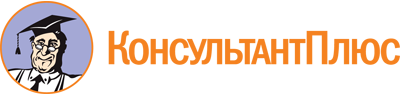 Распоряжение Главы УР от 11.12.2019 N 314-РГ
(ред. от 27.12.2022)
"Об утверждении Программы оздоровления государственных финансов Удмуртской Республики на период до 2025 года"Документ предоставлен КонсультантПлюс

www.consultant.ru

Дата сохранения: 25.06.2023
 11 декабря 2019 годаN 314-РГСписок изменяющих документов(в ред. распоряжений Главы УР от 06.11.2020 N 246-РГ,от 30.12.2020 N 315-РГ, от 22.09.2021 N 248-РГ, от 27.06.2022 N 178-РГ,от 27.12.2022 N 508-РГ)Список изменяющих документов(в ред. распоряжения Главы УР от 27.12.2022 N 508-РГ)N п/пНаправление мероприятий2019 год (исполнение)2020 год (исполнение)2021 год (исполнение)2022 год (оценка)2023 год (оценка)2024 год (оценка)2025 год (оценка)1Меры по увеличению поступлений налоговых и неналоговых доходов660,3965,71452,6453,3499,6520,8366,52Отмена неэффективных льгот (пониженных ставок по налогам)119,23Оптимизация расходов в сфере государственного управления148,7352,6101,848,946,946,946,94Оптимизация расходов на содержание бюджетной сети399,1313,4564,2474,2339,5347,1355,05Оптимизация мер социальной поддержки286,7131,674,4105,889,3112,978,16Совершенствование межбюджетных отношений на региональном уровне3,83,07Оптимизация инвестиционных расходов, субсидий юридическим лицам22,2216,439,78Меры по сокращению государственного долга319,6444,1875,51226,2264,0264,0264,0Всего консолидация бюджетных средств1959,62210,43284,92348,11239,31291,81110,5N п/пНаименование2019 год (исполнение)2020 год (исполнение)2021 год (исполнение)2022 год (план)2023 год (прогноз)2024 год (прогноз)2025 год (прогноз)1Доходы, всего80650,685262,7103338,6104036,988792,488570,183244,4в том числе:1.1Налоговые и неналоговые доходы57430,749404,366567,671898,969246,370672,376677,01.2Безвозмездные поступления23219,935858,436771,032138,019546,117897,86567,4из них:дотации9374,613722,910314,26575,53832,22883,62883,62Расходы, всего82948,9100125,3107688,2104293,289606,588570,183244,43Дефицит (-) / профицит (+)-2298,3-14862,6-4349,6-256,3-814,10,00,04Объем государственного долга Удмуртской Республики46042,564242,663052,368749,869226,069191,067722,05Отношение объема государственного долга Удмуртской Республики к объему налоговых и неналоговых доходов бюджета Удмуртской Республики (%)80,2100,0 <*>94,795,6100,097,988,3<*> С учетом положений Федеральных законов от 1 апреля 2020 года N 103-ФЗ, от 15 октября 2020 года N 327-ФЗ<*> С учетом положений Федеральных законов от 1 апреля 2020 года N 103-ФЗ, от 15 октября 2020 года N 327-ФЗ<*> С учетом положений Федеральных законов от 1 апреля 2020 года N 103-ФЗ, от 15 октября 2020 года N 327-ФЗ<*> С учетом положений Федеральных законов от 1 апреля 2020 года N 103-ФЗ, от 15 октября 2020 года N 327-ФЗ<*> С учетом положений Федеральных законов от 1 апреля 2020 года N 103-ФЗ, от 15 октября 2020 года N 327-ФЗ<*> С учетом положений Федеральных законов от 1 апреля 2020 года N 103-ФЗ, от 15 октября 2020 года N 327-ФЗ<*> С учетом положений Федеральных законов от 1 апреля 2020 года N 103-ФЗ, от 15 октября 2020 года N 327-ФЗ<*> С учетом положений Федеральных законов от 1 апреля 2020 года N 103-ФЗ, от 15 октября 2020 года N 327-ФЗ<*> С учетом положений Федеральных законов от 1 апреля 2020 года N 103-ФЗ, от 15 октября 2020 года N 327-ФЗN п/пНаименование2019 год (исполнение)2020 год (исполнение)2021 год (исполнение)2022 год (план)2023 год (прогноз)2024 год (прогноз)2025 год (прогноз)1Доходы, всего94416,397610,0117721,3120458,6105463,2105907,7101275,51.1Налоговые и неналоговые доходы71139,061910,680909,087438,585917,188009,994708,12Расходы, всего96047,2112939,9121804,3122498,7106277,3105907,7101275,53Дефицит (-) / профицит (+)-1630,9-15329,9-4083,0-2040,1-814,10,00,0N п/пЗначение показателя результативности и эффективности реализации ПрограммыОценка реализации Программы1более 90%высокая2от 70% до 90%средняя3менее 70%низкаяN п/пНаименование рисковМеры по минимизации риска1Внешние риски реализации ПрограммыВнешние риски реализации Программы1.1Изменения федерального законодательства, уменьшающие доходы и (или) увеличивающие расходы консолидированного бюджета Удмуртской Республикиразработка предложений по внесению изменений в законодательство Удмуртской Республики в сфере бюджетных правоотношений1.2Ухудшение макроэкономической ситуацииреализация мероприятий по мобилизации доходов в бюджет Удмуртской Республики, оптимизация бюджетных расходов, уточнение основных характеристик бюджета Удмуртской Республики на соответствующий финансовый год и на плановый период1.3Негативные природные явления и техногенные аварииперераспределение бюджетных расходов для устранения последствий негативных природных явлений и техногенных аварий2Внутренние риски реализации ПрограммыВнутренние риски реализации Программы2.1Несбалансированность бюджета Удмуртской Республикиформирование долгосрочного бюджетного прогноза, определение предельных объемов расходования средств на реализацию государственных программ Удмуртской Республики2.2Недостаточная заинтересованность главных администраторов доходов бюджета Удмуртской Республики в увеличении поступлений налоговых и неналоговых доходовдоведение заданий по мобилизации доходов до главных администраторов доходов бюджета, контроль их выполнения2.3Невыполнение расходных обязательств Удмуртской Республики по финансовому обеспечению первоочередных расходовформирование бюджета Удмуртской Республики исходя из консервативного сценария социально-экономического развития Удмуртской Республики2.4Предельность (ограниченность) проведения оптимизации бюджетной сети, других мероприятий по оптимизации бюджетных расходов, так как возникают риски недоступности для населения государственных и муниципальных услуг, ухудшения качества их предоставления, усиления социальной напряженности в республикенахождение баланса интересов путем организации со стороны региональной и муниципальной власти общественного обсуждения предлагаемых измененийN п/пНаименование2009 год2019 годРост 2019 года к 2009 году1Всего налоговых доходов, млн. руб.606922282903,8 раза1.1Зачислено в федеральный бюджет, млн. руб.343931633344,7 разаДоля федерального бюджета в общем объеме поступлений, процентов57721.2Зачислено в консолидированный бюджет Удмуртской Республики, млн. руб.26299649562,5 разаДоля консолидированного бюджета Удмуртской Республики в общем объеме поступлений, процентов4328N п/пНаименование2012 год2017 год2018 год2019 год1Доходы, всего48284,967688,073196,980650,6в том числе:1.1Налоговые и неналоговые доходы34302,552097,354874,457430,71.2Безвозмездные поступления13982,415590,718322,523219,9из них:дотации3301,97141,79569,69374,62Расходы, всего55115,367256,871438,682948,93Доля расходов социальной направленности, %717376754Дефицит (-) / профицит (+)-6830,4+431,2+1758,3-2298,35Объем государственного долга17436489404701446043N п/пНаименование показателя2012 год2013 год2014 год2015 год2016 год2017 год1Объем государственного долга (млн. рублей)1743628835379234185748974489402Отношение объема государственного долга к объему налоговых и неналоговых доходов бюджета (%)5178959996943Темп роста объема государственного долга к предыдущему году (%)124165132110117100N п/пПоказатель2012Доля, %2013Доля, %2014Доля, %2015Доля, %2016Доля, %2017Доля, %1Государственный долг, в т.ч.:1743610028835100379231004185710048974100489401001.1Бюджетные кредиты из федерального бюджета44952654351911723311295731187323821436441.2Кредиты от кредитных организаций500029154005320000532200053200924118504381.3Государственные ценные бумаги75004378002762001669001610150219000181.4Государственные гарантии4412200100000000N п/пПоказатель2017 годДоля, %2018 годДоля, %2019 годДоля, %1Государственный долг Удмуртской Республики, в том числе:4894010047014100460431001.1Бюджетные кредиты из федерального бюджета2143644204644419493421.2Кредиты от кредитных организаций1850438183503919250421.3Государственные ценные бумаги9000188200177300161.4Государственные гарантии0,0000002Расходы на обслуживание государственного долга Удмуртской Республики3316x2269x2158x3Отношение объема государственного долга Удмуртской Республики к налоговым и неналоговым доходам, %94x86x80xN п/пПоказатель2017 год2018 год2019 год2020 год1Фактические расходы консолидированного бюджета Удмуртской Республики78317,083726,496047,2112939,92Фактические расходы консолидированного бюджета Удмуртской Республики (с учетом капитальных вложений без делегированных полномочий и целевых федеральных средств)70334,274998,782623,785671,03Расчетный объем расходных обязательств Удмуртской Республики и муниципальных образований (с учетом капвложений)72720,775197,082961,588073,54Отклонение фактических расходов консолидированного бюджета Удмуртской Республики от расчетного объема расходных обязательств Удмуртской Республики и муниципальных образований-2386,5-198,3-337,8-2402,55Отношение расчетного объема расходных обязательств к фактическим расходам консолидированного бюджета Удмуртской Республики103,4100,3100,4103,0N п/пНаименование мероприятияМеханизм (инструмент) реализацииОтветственный исполнитель (соисполнитель)Срок реализацииЦелевой показательОценка бюджетного эффекта (тыс. рублей), ожидаемый результат <*>Оценка бюджетного эффекта (тыс. рублей), ожидаемый результат <*>Оценка бюджетного эффекта (тыс. рублей), ожидаемый результат <*>Оценка бюджетного эффекта (тыс. рублей), ожидаемый результат <*>Оценка бюджетного эффекта (тыс. рублей), ожидаемый результат <*>N п/пНаименование мероприятияМеханизм (инструмент) реализацииОтветственный исполнитель (соисполнитель)Срок реализацииЦелевой показатель2021 год2022 год2023 год2024 год2025 год1Меры по увеличению поступлений налоговых и неналоговых доходовМеры по увеличению поступлений налоговых и неналоговых доходовМеры по увеличению поступлений налоговых и неналоговых доходовМеры по увеличению поступлений налоговых и неналоговых доходовМеры по увеличению поступлений налоговых и неналоговых доходовМеры по увеличению поступлений налоговых и неналоговых доходовМеры по увеличению поступлений налоговых и неналоговых доходовМеры по увеличению поступлений налоговых и неналоговых доходовМеры по увеличению поступлений налоговых и неналоговых доходовМеры по увеличению поступлений налоговых и неналоговых доходов1.1Поддержка отраслей экономикиПоддержка отраслей экономикиПоддержка отраслей экономикиПоддержка отраслей экономикиПоддержка отраслей экономикиПоддержка отраслей экономикиПоддержка отраслей экономикиПоддержка отраслей экономикиПоддержка отраслей экономикиПоддержка отраслей экономики1.1.1Реализация мероприятий государственной программы Удмуртской Республики "Развитие инвестиционной деятельности в Удмуртской Республике"предоставление инвесторам налоговых льгот по налогу на прибыль организаций и налогу на имущество организаций в соответствии с Законом Удмуртской Республики от 5 марта 2003 года N 8-РЗ "О налоговых льготах, связанных с осуществлением инвестиционной деятельности", Законом Удмуртской Республики от 27 ноября 2003 года N 55-РЗ "О налоге на имущество организаций в Удмуртской Республике". предоставление инвесторам мер государственной поддержки инвестиционной деятельности в Удмуртской Республике в соответствии с Законом Удмуртской Республики от 2 июня 2006 года N 26-РЗ "О государственной поддержке инвестиционной деятельности в Удмуртской Республике"Минэкономики УР2021 - 2025 годыприрост налоговых поступлений от организаций, получающих меры государственной поддержки (в рамках государственной программы "Развитие инвестиционной деятельности"), тыс. рублей100000,0110000,0121000,0133000,0146300,01.1.1.1Развитие территорий опережающего социально-экономического развития, создаваемых на территориях монопрофильных муниципальных образований (моногородов) в Удмуртской Республике (далее - ТОСЭР)предоставление резидентам ТОСЭР налоговых льгот по налогу на прибыль организаций и налогу на имущество организаций в соответствии с Законом Удмуртской Республики от 5 марта 2003 года N 8-РЗ "О налоговых льготах, связанных с осуществлением инвестиционной деятельности", Законом Удмуртской Республики от 27 ноября 2003 года N 55-РЗ "О налоге на имущество организаций в Удмуртской Республике"; предоставление резидентам ТОСЭР земельных участков в аренду без проведения торгов в соответствии с Законом Удмуртской Республики от 12 мая 2015 года N 24-РЗ "О критериях, которым должны соответствовать объекты социально-культурного и коммунально-бытового назначения, масштабные инвестиционные проекты, в целях предоставления земельных участков в аренду без проведения торгов"Минэкономики УР2021 - 2025 годыприрост налоговых поступлений от резидентов ТОСЭР, тыс. рублей15617,017023,018555,020225,022045,01.1.1.2Развитие монопрофильных муниципальных образований (моногородов) Удмуртской Республикистроительство и (или) реконструкция объектов инфраструктуры, необходимых для реализации инвестиционных проектов в моногородах Удмуртской Республики, за счет средств Удмуртской Республики, моногородов и некоммерческой организации "Фонд развития моногородов"Минэкономики УР2021 - 2025 годыприрост налоговых поступлений от организаций, реализующих инвестиционные проекты с использованием инфраструктуры, построенной (реконструированной) за счет средств Удмуртской Республики, моногородов и некоммерческой организации "Фонд развития моногородов", тыс. рублей15070,015823,016614,017445,018317,01.1.1.3Снятие инфраструктурных ограничений при реализации инвестиционных проектоввозмещение инвесторам части затрат на инфраструктуруМинэкономики УР2021 - 2025 годыприрост налоговых поступлений от реализации инвестиционных проектов, по которым на создание инженерной инфраструктуры были направлены средства бюджета, тыс. рублей69313,077154,085831,095330,0105938, 01.1.2Привлечение частных инвестиций в форме капитальных вложений в перспективные направления отраслей социальной сферыпредоставление инвесторам мер государственной поддержки инвестиционной деятельности в Удмуртской Республике в соответствии с Законом Удмуртской Республики от 22 июня 2006 года N 26-РЗ "О государственной поддержке инвестиционной деятельности в Удмуртской Республике"Минэкономики УР, МОиН УР, Минкультуры УР, Минздрав УР, Минспорт УР2021 - 2025 годыприрост налоговых поступлений от вложения частных инвестиций в социальную сферу, тыс. рублей3661,03382,01094,01772,01316,01.1.3Расширение доступа субъектов МСП к финансовым ресурсам, в том числе: развитие и обеспечение деятельности системы кредитных гарантий; развитие и обеспечение деятельности системы микрофинансирования. Обеспечение оказания комплекса услуг, сервисов и мер поддержки субъектам малого и среднего предпринимательства в центрах "Мой бизнес"предоставление мер поддержки субъектам малого и среднего предпринимательства и самозанятым в рамках государственной программы Удмуртской Республики "Создание условий для устойчивого экономического развития Удмуртской Республики"Минэкономики УР, МКК УФРП, ГФСК УР АО "Корпорация развития Удмуртской Республики" (по согласованию)2021 - 2025 годыприрост налоговых поступлений в консолидированный бюджет Удмуртской Республики от субъектов малого и среднего предпринимательства, применяющих специальные налоговые режимы, тыс. рублей92227,094200,096200,098200,0100200,01.2Поддержка сельского хозяйстваПоддержка сельского хозяйстваПоддержка сельского хозяйстваПоддержка сельского хозяйстваПоддержка сельского хозяйстваПоддержка сельского хозяйстваПоддержка сельского хозяйстваПоддержка сельского хозяйстваПоддержка сельского хозяйстваПоддержка сельского хозяйства1.2.1Реализация мероприятий государственной программы Удмуртской Республики "Развитие сельского хозяйства и регулирования рынков сельскохозяйственной продукции, сырья и продовольствия"предоставление мер поддержки предприятиям агропромышленного комплексаМинсельхозпрод УР2021 - 2025 годыувеличение налоговых поступлений, тыс. рублей; создание рабочих мест119529,0127613,0163391,0174591,00,01.2.1.1Реализация инвестиционного проекта "МИЛКОМ-2020"реконструкция производственных площадок в Кезском районе, городах Ижевске, Глазове, СарапулеМинсельхозпрод УР, ОАО "МИЛКОМ" (по согласованию)2021 - 2025 годыувеличение налоговых поступлений, тыс. рублей117900,0121500,0153700,0164900,00,01.2.1.2Создание птицеводческого комплекса по производству мяса птицы и подрощенного молоднякасоздание новой производственной площадкиМинсельхозпрод УР, ООО "Агрофирма Феникс" (по согласованию)2021 - 2025 годысоздание рабочих мест, увеличение налоговых поступлений, тыс. рублей1629,05177,08755,08755,00,01.2.1.3Строительство коровника на 600 голов с молочно-доильным блокомсоздание новой производственной площадкиМинсельхозпрод УР, АО "Ошмес" (по согласованию)2021 - 2025 годысоздание рабочих мест, увеличение налоговых поступлений, тыс. рублей936,0936,0936,00,01.3Поддержка отраслей промышленностиПоддержка отраслей промышленностиПоддержка отраслей промышленностиПоддержка отраслей промышленностиПоддержка отраслей промышленностиПоддержка отраслей промышленностиПоддержка отраслей промышленностиПоддержка отраслей промышленностиПоддержка отраслей промышленностиПоддержка отраслей промышленности1.3.1Реализация мероприятий подпрограммы "Развитие обрабатывающих производств" государственной программы Удмуртской Республики "Развитие промышленности и потребительского рынка"создание условий для увеличения выпуска продукции обрабатывающих производств посредством предоставления мер государственной поддержки: возмещение части затрат промышленных предприятий на оплату услуг ресурсоснабжающих организаций по подключению к коммунальной инфраструктуре в рамках реализации инвестиционного проекта; возмещение промышленным предприятиям части затрат на уплату первого взноса (аванса) при заключении договора (договоров) лизинга оборудования с российскими лизинговыми организациями; возмещение части затрат промышленных предприятий, связанных с приобретением нового оборудования; предоставление субсидии на возмещение части затрат на проведение научно-исследовательских, опытно-конструкторских и технологических работ; предоставление хозяйствующим субъектам за счет средств бюджета Удмуртской Республики для реализации инвестиционных проектов субсидий на возмещение части процентной ставки по кредитам; предоставление субсидий производителям сельскохозяйственной техники; финансовое обеспечение деятельности регионального фонда развития промышленностиМинпромторг УР2021 - 2025 годыприрост налоговых поступлений (налога на прибыль, налога на доходы физических лиц) от организаций, получивших меры государственной поддержки, тыс. рублей5000,010000,010000,05000,010000,01.3.2Реализация мероприятий подпрограммы "Развитие рынка газомоторного топлива в Удмуртской Республике" государственной программы Удмуртской Республики "Энергоэффективность и развитие энергетики в Удмуртской Республике"проведение мероприятий по развитию заправочной инфраструктуры компримированного природного газаМинпромторг УР2021 - 2025 годыприрост налоговых поступлений (налога на прибыль, налога на доходы физических лиц) от вновь введенных в эксплуатацию автомобильных газонаполнительных компрессорных станций, тыс. рублей1000,02000,01500,01500,01500,01.4Поддержка отрасли информатизации и связиПоддержка отрасли информатизации и связиПоддержка отрасли информатизации и связиПоддержка отрасли информатизации и связиПоддержка отрасли информатизации и связиПоддержка отрасли информатизации и связиПоддержка отрасли информатизации и связиПоддержка отрасли информатизации и связиПоддержка отрасли информатизации и связиПоддержка отрасли информатизации и связи1.4.1Реализация мероприятий подпрограммы "Использование и внедрение информационно-телекоммуникационных технологий в Удмуртской Республике" государственной программы Удмуртской Республики "Развитие информационного общества в Удмуртской Республике"предоставление мер государственной поддержки в соответствии с постановлением Правительства Удмуртской Республики от 23 июня 2020 года N 269 "Об утверждении Положения о порядке предоставления организациям, осуществляющим деятельность в области информационных технологий, из бюджета Удмуртской Республики субсидий на возмещение части затрат на уплату процентов по кредитам (займам), полученным в российских кредитных организациях, оплату услуг факторинга"Минцифра УР2021 - 2025 годыувеличение поступлений налога на доходы физических лиц по итогам текущего финансового года по отношению к предыдущему году получателей субсидий, предоставляемых Министерством цифрового развития Удмуртской Республики, тыс. рублей6568,06896,47241,27603,37983,51.5Работа с имущественным комплексомРабота с имущественным комплексомРабота с имущественным комплексомРабота с имущественным комплексомРабота с имущественным комплексомРабота с имущественным комплексомРабота с имущественным комплексомРабота с имущественным комплексомРабота с имущественным комплексомРабота с имущественным комплексом1.5.1Расширение налоговой базы по налогу на имущество организаций, в том числе за счет: расширения перечня объектов недвижимости, в отношении которых налоговая база определяется как кадастровая стоимость; актуализации государственной кадастровой оценки объектов налогообложения; проведения мероприятий по наполнению Единого государственного реестра недвижимости необходимыми сведениямивыявление объектов недвижимости, соответствующих критериям, установленным ст. 378.2 Налогового кодекса Российской Федерации. Формирование Перечня объектов, в отношении которых налоговая база определяется как кадастровая стоимость, на очередной финансовый год. Проведение актуализации государственной кадастровой оценки. Реализация мероприятий Дорожной карты Удмуртской Республики по реализации мероприятий проекта "Наполнение Единого государственного реестра недвижимости необходимыми сведениями" на 2022 - 2024 годыМинимущество Удмуртии, Минфин Удмуртии, Минэкономики УР, БУ УР "ЦКО БТИ", Управление Росреестра по Удмуртской Республике, УФНС по УР (по согласованию)2021 - 2025 годыприрост поступлений налога на имущество организаций в сравнении с предыдущим годом, тыс. рублей50000,050000,050000,050000,050000,01.5.2Расширение налоговой базы по земельному налогу, в том числе за счет: актуализации государственной кадастровой оценки земельных участков; проведения мероприятий по наполнению Единого государственного реестра недвижимости необходимыми сведениямипроведение актуализации государственной кадастровой оценки земельных участков. Реализация мероприятий Дорожной карты Удмуртской Республики по реализации мероприятий проекта "Наполнение Единого государственного реестра недвижимости необходимыми сведениями" на 2022 - 2024 годыМинимущество Удмуртии, ОМСУ в УР, Минфин Удмуртии, БУ УР "ЦКО БТИ" (по согласованию)2021 - 2025 годыприрост поступлений земельного налога в консолидированный бюджет Удмуртской Республики в сравнении с предыдущим годом, тыс. рублей48000,013000,013000,013000,013000,01.5.3Инвентаризация земельных участков, государственная собственность на которые не разграничена, заключение договоров аренды и продажи земельных участковсоздание карты неразграниченных земель Удмуртской Республики в Единой геоинформационной системе Удмуртской Республики (информационной системы "Цифровая карта Удмуртской Республики"). Нормативное регулирование ставок арендной платы, цены продажи земельного участкаОМСУ в УР (по согласованию), Минимущество Удмуртии2021 годприрост неналоговых доходов в консолидированный бюджет Удмуртской Республики в сравнении с предыдущим годом, тыс. рублей41000,00,00,00,00,01.5.4Выявление неиспользуемого или неэффективно используемого недвижимого имущества, в том числе земельных участков, на территории Удмуртской Республики и его вовлечение в хозяйственный оборот (в рамках "дорожной карты")реализация неиспользуемого недвижимого имущества путем проведения конкурентных процедур. Передача неиспользуемого недвижимого имущества на иной уровень собственности в целях реализации полномочий ОМС в УР, исполнительных органов государственной власти Удмуртской Республики, федеральных органов государственной власти. Реализация комплекса мероприятий, направленных на списание ветхих, аварийных объектов недвижимого имуществаМинимущество Удмуртии2021 - 2025 годыдоля объектов недвижимости, вовлеченных в хозяйственный оборот, от общего количества неиспользуемых объектов, процентов55,060,065,070,075,01.6Легализация теневой занятостиЛегализация теневой занятостиЛегализация теневой занятостиЛегализация теневой занятостиЛегализация теневой занятостиЛегализация теневой занятостиЛегализация теневой занятостиЛегализация теневой занятостиЛегализация теневой занятостиЛегализация теневой занятости1.6.1Проведение мероприятий по легализации теневой занятостипроведение информационно-разъяснительной кампании с целью формирования негативного отношения среди населения к нелегальной занятости, освещение ее последствийМинсоцполитики УР2021 - 2025 годыувеличение налоговых доходов, тыс. рублей36167,836167,836167,836167,836167,81.7Обеспечение выполнения установленного плана по мобилизации налоговых и неналоговых доходов бюджета Удмуртской Республикимониторинг исполнения плановых назначений по налоговым и неналоговым доходам бюджета Удмуртской РеспубликиМинфин Удмуртии, главные администраторы доходов бюджета Удмуртской Республики2021 - 2025 годывыполнение плана по налоговым и неналоговым доходам Удмуртской Республикивыполнение плана по налоговым и неналоговым доходам Удмуртской Республикивыполнение плана по налоговым и неналоговым доходам Удмуртской Республикивыполнение плана по налоговым и неналоговым доходам Удмуртской Республикивыполнение плана по налоговым и неналоговым доходам Удмуртской Республики1.8Мониторинг исполнения местных бюджетов по налоговым и неналоговым доходаммониторинг поступления налоговых и неналоговых доходов местных бюджетовМинфин Удмуртии2021 - 2025 годымониторинг исполнения налоговых и неналоговых доходов местных бюджетовмониторинг исполнения налоговых и неналоговых доходов местных бюджетовмониторинг исполнения налоговых и неналоговых доходов местных бюджетовмониторинг исполнения налоговых и неналоговых доходов местных бюджетовмониторинг исполнения налоговых и неналоговых доходов местных бюджетов2Меры по оптимизации расходов бюджета Удмуртской РеспубликиМеры по оптимизации расходов бюджета Удмуртской РеспубликиМеры по оптимизации расходов бюджета Удмуртской РеспубликиМеры по оптимизации расходов бюджета Удмуртской РеспубликиМеры по оптимизации расходов бюджета Удмуртской РеспубликиМеры по оптимизации расходов бюджета Удмуртской РеспубликиМеры по оптимизации расходов бюджета Удмуртской РеспубликиМеры по оптимизации расходов бюджета Удмуртской РеспубликиМеры по оптимизации расходов бюджета Удмуртской РеспубликиМеры по оптимизации расходов бюджета Удмуртской Республики2.1Оптимизация расходов в сфере государственного (муниципального) управленияОптимизация расходов в сфере государственного (муниципального) управленияОптимизация расходов в сфере государственного (муниципального) управленияОптимизация расходов в сфере государственного (муниципального) управленияОптимизация расходов в сфере государственного (муниципального) управленияОптимизация расходов в сфере государственного (муниципального) управленияОптимизация расходов в сфере государственного (муниципального) управленияОптимизация расходов в сфере государственного (муниципального) управленияОптимизация расходов в сфере государственного (муниципального) управленияОптимизация расходов в сфере государственного (муниципального) управления2.1.1Анализ функций и полномочий государственных органов Удмуртской Республики в целях исключения дублированияподготовка предложений по оптимизации дублирующего функционала государственных органов Удмуртской Республики. Внесение изменений в положения о соответствующих государственных органах Удмуртской Республики (при необходимости)Минфин Удмуртии, Администрация Главы УР; государственные органы Удмуртской Республики2021 - 2025 годыотсутствие дублирующих функций и полномочий государственных органов Удмуртской Республики, да/нетдадададада2.1.2Проведение функционального анализа эффективности деятельности исполнительных органов государственной власти Удмуртской Республикиреализация проекта "Бережливое министерство"Администрация Главы УР, Минфин Удмуртии, государственные органы Удмуртской Республики2021 - 2025 годыдоля исполнительных органов государственной власти Удмуртской Республики, в которых проведен функциональный анализ эффективности их деятельности, в общем количестве исполнительных органов государственной власти Удмуртской Республики, процентов1050751001002.1.3Оптимизация структуры исполнительных органов государственной власти Удмуртской Республикиразработка и утверждение нормативного правового акта Удмуртской Республики (при принятии решения об объединении отдельных исполнительных органов государственной власти Удмуртской Республики)Администрация Главы УР, Минфин Удмуртии, исполнительные органы государственной власти Удмуртской Республики2021 - 2025 годысокращение расходов в сравнении с предыдущим годом (в сопоставимых условиях), тыс. рублей1281,22.1.4Оптимизация штатной численности государственных органов Удмуртской Республикиразработка и утверждение нормативного правового акта Удмуртской Республики (при необходимости)Администрация Главы УР, Минфин Удмуртии, исполнительные органы государственной власти Удмуртской Республики2021 - 2025 годысокращение расходов в сравнении с предыдущим годом (в сопоставимых условиях), тыс. рублей2882,62.1.5Недопущение необоснованного роста численности государственных гражданских служащих Удмуртской Республики и работников казенных учреждений Удмуртской Республики без расширения полномочий и функцийустановление ограничения на увеличение численности государственных служащих и работников казенных учреждений Удмуртской Республикигосударственные органы Удмуртской Республики2021 - 2025 годыотсутствие необоснованного роста численности государственных гражданских служащих Удмуртской Республики и работников казенных учреждений Удмуртской Республики, да/нетдадададада2.1.6Централизация функций по обслуживанию информационных систем в уполномоченном Министерствепродление права использования антивирусного программного обеспечения Dr. Web Enterprise Security Suite, информационного сопровождения справочно-правовой системы "Консультант"Минцифра УР2021 - 2025 годыэкономия бюджетных средств за счет централизации функций по обслуживанию информационных систем, тыс. рублей36900,036900,036900,036900,036900,02.1.7Централизация информационных систем в едином республиканском центре обработки данныхреализация распоряжения Правительства Удмуртской Республики от 17 декабря 2019 года N 1564-р "О государственной информационной системе Удмуртской Республики "Центр обработки данных Удмуртской Республики"Минцифра УР2021 - 2025 годыэкономия бюджетных средств за счет централизации информационных систем в едином республиканском центре обработки данных, тыс. рублей10000,010000,010000,010000,010000,02.1.8Централизация услуг мобильной (сотовой) связи для нужд государственных органов Удмуртской Республикиреализация Плана мероприятий ("дорожной карты") по централизации мероприятий обеспечения государственных органов УР стационарной и мобильной связью. Централизация закупок услуг связи в Министерстве цифрового развития Удмуртской Республики, типизация тарифных плановМинцифра УР, государственные органы Удмуртской Республики2021 - 2025 годысокращение расходов в сравнении с предыдущим годом (в сопоставимых условиях), тыс. рублей600,02.1.9Централизация услуг стационарной телефонной связи для нужд государственных органов Удмуртской Республикиреализация Плана мероприятий ("дорожной карты") по централизации мероприятий обеспечения государственных органов УР стационарной и мобильной связью. Централизация закупок услуг связи в Министерстве цифрового развития Удмуртской Республики, "зануление" звонков между ведомствамиМинцифра УР, государственные органы Удмуртской Республики2021 - 2022 годысокращение расходов в сравнении с предыдущим годом (в сопоставимых условиях), тыс. рублей672,02.1.10Развитие межведомственного электронного документооборотаувеличение видового состава документов государственных органов Удмуртской Республики, межведомственный обмен которыми осуществляется в электронном видеКомитет по делам архивов при Правительстве УР, Минцифра УР, Администрация Главы УР2021 - 2025 годысокращение расходов в сравнении с предыдущим годом (в сопоставимых условиях), тыс. рублей20,020,020,020,020,02.1.11Использование электронных заказных писем для уведомлений граждан со стороны органов власти и учреждений в допустимых законодательством случаях (в случае получения согласия граждан)подключение к сервису Почты России "Электронные заказные письма" через единую систему межведомственного электронного взаимодействия версии 3.xxМинцифра УР2021 - 2025 годысокращение расходов в сравнении с предыдущим годом (в сопоставимых условиях), тыс. рублей13,841,25,05,05,02.1.12Передача функций по хозяйственному обслуживанию административных зданий, занимаемых государственными органами Удмуртской Республики, и транспортному обслуживанию государственных органов Удмуртской Республики государственному учреждению Удмуртской Республики либо аутсорсинганализ функций по хозяйственному и транспортному обслуживанию государственных органов Удмуртской Республики на предмет передачи государственному учреждению Удмуртской Республики либо аутсорсинггосударственные органы Удмуртской Республики, Минимущество Удмуртии, Администрация Главы УР2021 - 2025 годывнесение изменений в положения о соответствующих государственных органах Удмуртской Республики (при необходимости)<***><***><***><***><***>2.1.13Оптимизация расходов на транспортное обслуживание государственных органов Удмуртской Республикианализ расходов на содержание автотранспорта, сокращение автопаркаАдминистрация Главы УР2021 - 2025 годысокращение расходов в сравнении с предыдущим годом (в сопоставимых условиях), тыс. рублей550,0700,02.1.14Передача предоставления государственных услуг государственными органами Удмуртской Республики в многофункциональные центры предоставления государственных и муниципальных услугпредоставление государственных услуг многофункциональными центрами предоставления государственных и муниципальных услугМинцифра УР, государственные органы Удмуртской Республики, в компетенцию которых входит организация оказания (выполнения) государственных услуг (работ)2021 - 2025 годыколичество государственных услуг, переданных государственными органами Удмуртской Республики в многофункциональные центры предоставления государственных и муниципальных услуг, единиц47474848482.1.15Ограничение роста расходов на информационное освещение деятельности органов государственной власти Удмуртской Республикимониторинг расходов на информационное освещение деятельности органов государственной власти Удмуртской Республики, формирование перечня расходов, относимых к расходам на информационное освещение деятельности органов государственной власти, контроль за достоверности их отраженияМинфин Удмуртии, АПМК УР, государственные органы Удмуртской Республики2021 - 2025 годыотношение фактических расходов на информационное освещение деятельности органов государственной власти Удмуртской Республики текущего периода к фактическим расходам за аналогичный период прошлого года, процентов<100,0<100,0<100,0<100,0<100,02.1.16Соблюдение установленных Правительством Российской Федерации нормативов формирования расходов на содержание органов государственной власти Удмуртской Республикипланирование и исполнение расходов на содержание органов государственной власти Удмуртской Республики в пределах установленного нормативаМинфин Удмуртии, государственные органы Удмуртской Республики2021 - 2025 годынорматив формирования расходов на содержание органов государственной власти субъекта Российской Федерации, процентов3,14,04,24,4согласно нормативному правовому акту Правительства Российской Федерации2.1.17Оптимизация структуры органов местного самоуправления в Удмуртской Республике. Оптимизация численности муниципальных служащихреализация проекта "Эффективный Муниципалитет"Администрация Главы УР, ОМС в УР (по согласованию)2021 - 2024 годысокращение расходов в сравнении с предыдущим годом (в сопоставимых условиях), тыс. рублей162300,02.2Оптимизация расходов на содержание бюджетной сетиОптимизация расходов на содержание бюджетной сетиОптимизация расходов на содержание бюджетной сетиОптимизация расходов на содержание бюджетной сетиОптимизация расходов на содержание бюджетной сетиОптимизация расходов на содержание бюджетной сетиОптимизация расходов на содержание бюджетной сетиОптимизация расходов на содержание бюджетной сетиОптимизация расходов на содержание бюджетной сетиОптимизация расходов на содержание бюджетной сети2.2.1Утверждение планов по оптимизации и повышению эффективности бюджетных расходов главного распорядителя средств бюджета Удмуртской Республикиразработка планов по оптимизации и повышению эффективности бюджетных расходов главного распорядителя средств бюджета Удмуртской Республики с учетом результатов комплексного анализа деятельности, проведенного Экспертно-аналитической группой при Правительстве Удмуртской Республикигосударственные органы Удмуртской Республики, выполняющие функции и полномочия учредителя2021 - 2025 годыколичество утвержденных планов по оптимизации и повышению эффективности бюджетных расходов главного распорядителя средств бюджета Удмуртской Республики, единиц20202020202.2.2Централизация бухгалтерского (бюджетного) учета и кадрового учета в государственных учреждениях Удмуртской Республики. Создание государственного учреждения Удмуртской Республики "Региональный центр учета и отчетности"реализация Плана мероприятий ("дорожной карты") по централизации кадрового учета, бухгалтерского (бюджетного) учета и формирования бухгалтерской (бюджетной) отчетности государственных учреждений Удмуртской РеспубликиМинфин Удмуртии, государственные органы Удмуртской Республики2021 - 2022 годыгодовой фонд оплаты труда сокращенных штатных единиц бухгалтерских служб учреждений, тыс. рублей11727,8110710,12.2.3Оптимизация расходов на содержание бюджетной сети в сфере образованияМОиН УР2021 - 2025 годысокращение расходов в сравнении с предыдущим годом (в сопоставимых условиях), тыс. рублей37334,820989,318864,417270,715543,62.2.3.1Оптимизация сети государственных и муниципальных образовательных организацийреорганизация юридических лиц с учетом количества контингента обслуживания и интенсивности использованияМОиН УР2021 - 2025 годысокращение расходов в сравнении с предыдущим годом (в сопоставимых условиях), тыс. рублей19562,55052,85052,85052,85052,82.2.3.2Реализация положений статьи 9 Федерального закона от 29 декабря 2012 года N 273-ФЗ "Об образовании в Российской Федерации"внесение соответствующих изменений в нормативные правовые акты Правительства Удмуртской Республики и учредительные документы образовательной организацииМОиН УР2021 годпередача на муниципальный уровень государственной образовательной организации, да/нетда2.2.3.3Увеличение наполняемости классов (групп)интенсификация деятельности образовательных организаций в соответствии с показателями повышения эффективности оказания государственных услуг (работ)МОиН УР2021 - 2025 годысокращение расходов в сравнении с предыдущим годом (в сопоставимых условиях), тыс. рублей17772,315936,513811,612217,910490,82.2.3.4Совершенствование механизма финансового обеспечения государственных гарантий реализации прав на получение общедоступного и бесплатного дошкольного образования, начального общего, основного общего, среднего общего образования, а также обеспечение дополнительного образования детей в муниципальных дошкольных образовательных и общеобразовательных организациях, расположенных на территории Удмуртской Республикивнесение изменений в локальные акты, утверждающие методики определения нормативов финансового обеспечения государственных гарантий реализации прав на получение общедоступного и бесплатного дошкольного образования, начального общего, основного общего, среднего общего образования, а также обеспечение дополнительного образования детей в муниципальных дошкольных образовательных и общеобразовательных организациях, расположенных на территории Удмуртской РеспубликиМОиН УР2021 - 2023 годыпринятие локальных актов, утверждающих методики определения нормативов финансового обеспечения государственных гарантий реализации прав на получение общедоступного и бесплатного дошкольного образования, начального общего, основного общего, среднего общего образования, а также обеспечение дополнительного образования детей в муниципальных дошкольных образовательных и общеобразовательных организациях, расположенных на территории Удмуртской Республики, да/нетдадада2.2.4Оптимизация расходов на содержание бюджетной сети в сфере здравоохраненияМинздрав Удмуртии2021 - 2025 годысокращение расходов в сравнении с предыдущим годом (в сопоставимых условиях), тыс. рублей4803,92.2.4.1Оптимизация сети государственных учреждений здравоохраненияреорганизация юридических лиц с учетом количества контингента обслуживания и интенсивности использованияМинздрав Удмуртии2021 - 2025 годысокращение расходов в сравнении с предыдущим годом (в сопоставимых условиях), тыс. рублей3934,02.2.4.2Приведение штатных расписаний государственных учреждений здравоохранения в соответствии с порядками оказания медицинской помощи, иными правовыми актами, штатными нормативамиреализация распоряжения Минздрава Удмуртии от 9 января 2019 года N 2 "Об утверждении методических указаний по составлению штатных расписаний бюджетных, казенных учреждений, подведомственных Министерству здравоохранения Удмуртской Республики"Минздрав Удмуртии2021 - 2025 годысокращение расходов в сравнении с предыдущим годом (в сопоставимых условиях), тыс. рублей869,92.2.4.3Оптимизация расходов на уплату страховых взносов на обязательное медицинское страхование неработающего населения за счет актуализации сведений о численности неработающих лиц, застрахованных по обязательному медицинскому страхованиюинвентаризация численности неработающих лиц, застрахованных по обязательному медицинскому страхованию. Выявление в реестре застрахованных по обязательному медицинскому страхованию контингента лиц, не подлежащих страхованиюМинздрав Удмуртии, Территориальный фонд обязательного медицинского страхования Удмуртской Республики (по согласованию)2021 - 2025 годыежеквартальная актуализация сведений регионального сегмента единого регистра застрахованных лиц, да/нетдадададада2.2.4.4Предотвращение лицензиатами нарушений лицензионных требований, снижение количества отказов в предоставлении и переоформлении лицензийанализ деятельности подведомственных учреждений в части соблюдения требований законодательства о лицензировании при очередном переоформлении лицензии на медицинскую, фармацевтическую деятельность и деятельность по обороту наркотических средств и психотропных веществМинздрав Удмуртии2021 - 2025 годыминимизация штрафных санкций, да/нетдадададада2.2.5Оптимизация расходов на содержание бюджетной сети в сфере социального обслуживания населенияМинсоцполитики УР2021 - 2025 годысокращение расходов в сравнении с предыдущим годом (в сопоставимых условиях), тыс. рублей3079,02.2.5.1Оптимизация сети государственных учреждений социальной защиты населенияРеорганизация юридических лиц с учетом количества контингента обслуживания и интенсивности использованияМинсоцполитики УР2021 - 2025 годысокращение расходов в сравнении с предыдущим годом (в сопоставимых условиях), тыс. рублей3079,02.2.5.2Прекращение осуществления органами местного самоуправления в Удмуртской Республике полномочий в сфере опеки и попечительства в отношении несовершеннолетних, по социальной поддержке детей-сирот и детей, оставшихся без попечения родителей, лиц из числа детей-сирот и детей, оставшихся без попечения родителей, по предоставлению мер социальной поддержки многодетным семьямреализация Плана мероприятий ("дорожной карты") по оптимизации структуры органов социальной защиты населения и органов опеки и попечительстваМинсоцполитики УР2021 годсоздание Управления социальной защиты населения Удмуртской Республики при Министерстве социальной политики и труда Удмуртской Республики, казенного учреждения Удмуртской Республики "Республиканский центр социальных выплат", да/нетда2.2.6Оптимизация расходов на содержание бюджетной сети в сфере культурыМинкультуры УР2021 - 2025 годысокращение расходов в сравнении с предыдущим годом (в сопоставимых условиях), тыс. рублей29421,32.2.6.1Оптимизация сети государственных учреждений культурыреорганизация юридических лиц с учетом количества контингента обслуживания и интенсивности использованияМинкультуры УР2021 - 2025 годысокращение расходов в сравнении с предыдущим годом (в сопоставимых условиях), тыс. рублей598,92.2.6.2Оптимизация численности работников государственных учреждений культурыисключение прочего непрофильного персонала из состава подведомственных учреждений и образование центров комплексного обслуживанияМинкультуры УР2021 - 2025 годысокращение расходов в сравнении с предыдущим годом (в сопоставимых условиях), тыс. рублей4551,62.2.6.3Оптимизация сети муниципальных учреждений культурыреорганизация юридических лиц с учетом количества контингента обслуживания и интенсивности использованияМинкультуры УР, ОМС в УР (по согласованию)2021 - 2025 годысокращение расходов в сравнении с предыдущим годом (в сопоставимых условиях), тыс. рублей3083,12.2.6.4Оптимизация численности работников муниципальных учреждений культурыперевод Центров декоративно-прикладного искусства и отделов декоративно-прикладного искусства в муниципальных образованиях в Удмуртской Республике в автономные некоммерческие организацииМинкультуры УР, ОМС в УР (по согласованию)2021 - 2025 годысокращение расходов в сравнении с предыдущим годом (в сопоставимых условиях), тыс. рублей21187,72.2.7Оптимизация расходов на содержание бюджетной сети в сфере физической культуры, спорта и молодежной политикиМинспорт УР, АМП УР2021 - 2025 годысокращение расходов в сравнении с предыдущим годом (в сопоставимых условиях), тыс. рублей133,05000,05000,05000,05000,02.2.7.1Оптимизация сети государственных учреждений физической культуры, спорта и молодежной политикиреорганизация юридических лиц с учетом количества контингента обслуживания и интенсивности использованияМинспорт УР, АМП УР2021 - 2025 годысокращение расходов в сравнении с предыдущим годом (в сопоставимых условиях), тыс. рублей133,02.2.7.2Реализация мероприятий Всероссийской молодежной форумной кампанииподача заявок молодежью (физическими лицами), молодежными учреждениями, молодежными некоммерческими организациями на грантовые конкурсы (фонды) для получения внебюджетного финансирования для проведения (реализации) проектов, программ и мероприятий для детей, подростков и молодежи на территории Удмуртской РеспубликиМинспорт УР, АМП УР2021 - 2025прирост привлечения грантовых средств молодежью (физическими лицами), молодежными учреждениями, молодежными НКО по сравнению с предыдущим годом, тыс. рублей5000,05000,05000,05000,02.2.7.3Повышение эффективности государственной поддержки общественных объединений по реализации проектов, программ, мероприятий для детей, подростков и молодежипроведение оценки эффективности мер государственной поддержки общественных объединений по реализации проектов, программ, мероприятий для детей, подростков и молодежиМинспорт УР2021 годподготовка предложений по совершенствованию механизмов и направлений субсидирования общественных объединений по реализации проектов, программ, мероприятий для детей, подростков и молодежи, да/нетда2.2.8Оптимизация расходов на содержание бюджетной сети в сфере печати и массовых коммуникацийАПМК УР2021 - 2025 годысокращение расходов в сравнении с предыдущим годом, (в сопоставимых условиях), тыс. рублей1701,72.2.8.1Оптимизация сети подведомственных учрежденийреорганизация юридических лиц с учетом количества контингента обслуживания и интенсивности использованияАПМК УР2021 - 2025 годысокращение расходов в сравнении с предыдущим годом (в сопоставимых условиях), тыс. рублей1701,72.2.9Оптимизация расходов на содержание бюджетной сети в сфере архивного делаКомитет по делам архивов при Правительстве Удмуртской Республики2021 - 2025 годысокращение расходов в сравнении с предыдущим годом (в сопоставимых условиях), тыс. рублей2570,1856,72.2.9.1Оптимизация сети государственных учреждений в сфере архивного делареорганизация юридических лиц с учетом количества контингента обслуживания и интенсивности использованияКомитет по делам архивов при Правительстве Удмуртской Республики2021 - 2025 годысокращение расходов в сравнении с предыдущим годом (в сопоставимых условиях), тыс. рублей2570,1856,72.2.10Оптимизация штатной численности работников БУ УР "Дом Дружбы народов"разработка и утверждение нормативного правового акта, утверждающего структуру и штатную численность БУ УР "Дом Дружбы народов"Миннац УР2021 годсокращение расходов в сравнении с предыдущим годом (в сопоставимых условиях), тыс. рублей873,32.2.11Оптимизация структуры и штатной численности работников БУ УР "ЦКО БТИ", фонд оплаты труда которых формируется за счет средств от приносящей доход деятельности, ликвидация 3 отделений учрежденияразработка и утверждение нормативных правовых актов, утверждающих структуру и штатную численность БУ УР "ЦКО БТИ"Минимущество Удмуртии, БУ УР "ЦКО БТИ" (по согласованию)2021 годколичество сокращенных вакантных штатных единиц БУ УР "ЦКО БТИ", шт. ед.11,552.2.12Оптимизация сети государственных учреждений в сфере туризма и туристской деятельностиреорганизация АУ УР "Центр туристских стратегий и проектного управления" путем присоединения к АУ УР "Национальный центр туризма и ремесел"Минэкономики УР2021 годсокращение расходов в сравнении с предыдущим годом (в сопоставимых условиях), тыс. рублей5411,12.2.13Повышение эффективности использования государственного имущества, находящегося в оперативном управлении подведомственных учрежденийпроведение инвентаризации договоров аренды, обеспечение арендной платы в полном объеме и на рыночных условияхгосударственные органы Удмуртской Республики, выполняющие функции и полномочия учредителя2021 - 2025 годыпроведение инвентаризации договоров аренды, да/нетдадададада2.2.13Повышение эффективности использования государственного имущества, находящегося в оперативном управлении подведомственных учрежденийнедопущение финансового обеспечения за счет средств бюджета затрат на содержание имущества, не используемого государственными бюджетными и автономными учреждениями Удмуртской Республики для выполнения государственного заданиягосударственные органы Удмуртской Республики, выполняющие функции и полномочия учредителя государственных бюджетных и автономных учреждений2021 - 2025 годывнесение изменений в постановление Правительства Удмуртской Республики от 30 ноября 2015 года N 532 "О порядке формирования и финансового обеспечения выполнения государственного задания на оказание государственных услуг (выполнение работ) в отношении государственных учреждений Удмуртской Республики", да/нетда2.2.13Повышение эффективности использования государственного имущества, находящегося в оперативном управлении подведомственных учрежденийвыявление неиспользуемого имущества и передача его в казну Удмуртской Республики, федеральную и муниципальную собственность, списание имущества, утратившего потребительские свойства, энергосберегающие мероприятияМОиН УР, Минсоцполитики УР, Минспорт УР, ГУВ УР, государственные органы Удмуртской Республики, выполняющие функции и полномочия учредителя, Минимущество УР2021 - 2025 годысокращение расходов в сравнении с предыдущим годом (в сопоставимых условиях), тыс. рублей5493,95449,85000,05000,05000,02.2.14Внедрение системы электронного документооборота в государственных учреждениях Удмуртской Республикиреализация пилотного проекта по внедрению системы электронного документооборота в государственных учреждениях Удмуртской РеспубликиМинцифра УР, государственные органы Удмуртской Республики, выполняющие функции и полномочия учредителя2021 - 2024 годыколичество государственных учреждений Удмуртской Республики, в которых внедрена система электронного документооборота, единиц5501503003002.2.15Сохранение достигнутого соотношения средней заработной платы отдельных категорий работников бюджетной сферы к среднемесячному доходу от трудовой деятельностимониторинг достижения целевых показателей установленных региональными планами мероприятий ("дорожными картами") по повышению эффективности и качества услуг в отраслях социальной сферыМинсоцполитики УР, МОиН УР, Минздрав Удмуртии, Минкультуры УР2021 - 2025 годыстепень достижения целевых показателей установленных региональными планами мероприятий ("дорожными картами") по повышению эффективности и качества услуг в отраслях социальной сферы, процентов100,0100,0100,0100,0100,02.2.16Применение единообразного (нормативного) подхода к расчету потребности (в том числе в средствах бюджета Удмуртской Республики) на оплату труда работников государственных учреждений Удмуртской Республикивведение в положения об оплате труда работников государственных учреждений Удмуртской Республики раздела "Формирование фонда оплаты труда"Минфин Удмуртии, Минсоцполитики УР2021 годвнесение изменений в постановление Правительства Удмуртской Республики от 28 сентября 2009 года N 283 "О введении новых систем оплаты труда работников бюджетных, автономных и казенных учреждений Удмуртской Республики", да/нетда2.2.17Оптимизация расходов на оплату труда работников государственных учреждений Удмуртской Республикипланирование расходов на оплату труда с учетом соблюдения условия о непревышении расчетного среднемесячного уровня заработной платы работников государственных учреждений над расчетным среднемесячным уровнем оплаты труда государственных гражданских служащих Удмуртской Республики и работников, замещающих должности, не являющиеся должностями государственной гражданской службыгосударственные органы Удмуртской Республики, выполняющие функции и полномочия учредителя2021 - 2025 годысоблюдение условия о непревышении расчетного среднемесячного уровня заработной платы работников государственных учреждений над расчетным среднемесячным уровнем оплаты труда государственных гражданских служащих Удмуртской Республики и работников, замещающих должности, не являющиеся должностями государственной гражданской службы Удмуртской Республики, да/нетдадададада2.2.18Осуществление контроля за установлением штатной численности государственных учреждений Удмуртской Республики в соответствии с правовыми актами Правительства Удмуртской Республикисогласование проектов актов Правительства Удмуртской Республики по утверждению (изменению) предельной штатной численности работников государственных учреждений Удмуртской РеспубликиМинсоцполитики УР, государственные органы Удмуртской Республики, выполняющие функции и полномочия учредителя государственных учреждений Удмуртской Республики2022 - 2025 годысводная информация о проводимых государственными органами Удмуртской Республики мероприятиях по утверждению предельной штатной численности работников государственных учреждений в адрес заместителя председателя Правительства Удмуртской Республики, да/нетдададада2.2.19Применение единообразного подхода к установлению организационно-штатной структуры государственных учреждений Удмуртской Республикиразработка правовых актов Правительства Удмуртской Республики, утверждающих типовую организационно-штатную структуру государственных учреждений Удмуртской Республикигосударственные органы Удмуртской Республики, выполняющие функции и полномочия учредителя, Минсоцполитики УР (в части согласования), Минфин Удмуртии (в части согласования фонда оплаты труда)2021 - 2025 годыутверждение нормативных правовых актов Правительства Удмуртской Республики, устанавливающих типовую организационно-штатную структуру государственных учреждений Удмуртской Республики (при отсутствии), да/нетдадададада2.2.20Упорядочение оказания платных услуг, поступления и расходования средств от оказания платных услугразработка локальных нормативных правовых актов, утверждающих примерный перечень услуг (работ), оказываемых государственными учреждениями Удмуртской Республики на платной основе в разрезе направлений деятельности государственных учреждений Удмуртской Республики (при отсутствии). Разработка и принятие нормативных правовых актов, утверждающих порядок оказания платных услуг (работ) государственными учреждениями Удмуртской Республики; порядок формирования платы за оказанные услуги (работы); порядок направления расходования средств, полученных от оказания платных услуг (работ) (при отсутствии)государственные органы Удмуртской Республики, выполняющие функции и полномочия учредителя2021 - 2025 годыутверждение локальных нормативных правовых актов, утверждающих примерный перечень услуг (работ), оказываемых государственными учреждениями Удмуртской Республики на платной основе в разрезе направлений деятельности государственных учреждений Удмуртской Республики, порядок оказания платных услуг (работ) государственными учреждениями Удмуртской Республики, порядок формирования платы за оказанные услуги (работы), порядок направления расходования средств, полученных от оказания платных услуг (работ) (при отсутствии), да/нетдадададада2.2.21Увеличение объема средств от приносящей доход деятельности государственных бюджетных и автономных учреждений Удмуртской Республикирасширение перечня и объема востребованных платных услуг, передача неиспользуемого имущества в арендугосударственные органы Удмуртской Республики, выполняющие функции и полномочия учредителя2021 - 2025 годыприрост доходов от приносящей доход деятельности по сравнению с предыдущим годом, тыс. рублей213234,1221763,5230634,1239859,4249453,82.2.22Привлечение внебюджетных источников для финансирования республиканских мероприятий (проведение праздников и массовых мероприятий, выставочно-ярмарочных мероприятий, конкурсов)заявочный принцип финансирования республиканских мероприятий с учетом привлечения внебюджетных источников. Активизация работы с партнерами и спонсорами мероприятийАдминистрация Главы УР; Минэкономики УР; Миннац УР2021 - 2025 годысокращение расходов в сравнении с предыдущим годом (в сопоставимых условиях), тыс. рублей<***><***><***><***><***>2.2.23Передача обеспечивающих функций на аутсорсинг (организация теплоснабжения, питания, уборка помещений, транспортное обслуживание, охрана и др.)анализ обеспечивающих функций на предмет возможности перевода на аутсорсинг с учетом сопоставимости стоимости услуг (работ). Уменьшение количества непрофильных специалистов и обслуживающего персонала в результате передачи общехозяйственных функций на аутсорсинггосударственные органы Удмуртской Республики2021 - 2025 годысокращение расходов в сравнении с предыдущим годом (в сопоставимых условиях), тыс. рублей7210,4<***><***><***><***>2.2.24Поэтапный доступ социально ориентированных некоммерческих организаций, осуществляющих деятельность в социальной сфере, к бюджетным средствам, выделяемым на предоставление социальных услуг населениюсоздание условий для привлечения социально ориентированных некоммерческих организаций к оказанию социальных услуг. Размещение на конкурсной основе заказов с обеспечением равной конкурентной среды для организаций разных форм собственностиМинэкономики УР, МОиН УР, Минсоцполитики УР, Минкультуры УР, Минспорт УР, Миннац УР; Комитет по делам ГО и ЧС, АПМК УР2021 - 2025 годыприрост бюджетных средств, выделяемых социально ориентированным некоммерческим организациям, тыс. рублей<***><***><***><***><***>2.2.25Резервирование экономии бюджетных средств, сложившейся в результате заключения контрактов на закупку товаров, работ, услуг для обеспечения государственных нужд конкурентными способамирезервирование разницы между начальной (максимальной) ценой контракта и ценой заключенного в соответствии с законодательством Российской Федерации о контрактной системе в сфере закупок товаров, работ, услуг для обеспечения государственных и муниципальных нужд контрактагосударственные органы Удмуртской Республики, Минфин Удмуртии2021 - 2025 годыэкономия бюджетных средств, тыс. рублей80000,080000,080000,080000,080000,02.2.26Анализ перечня государственных услуг (работ), предоставляемых государственными учреждениями Удмуртской Республики на предмет соответствия основным видам деятельностипроведение анализа перечня государственных услуг (работ), предоставляемых государственными учреждениями Удмуртской Республики на предмет соответствия основным видам деятельности. Исключение из перечня услуг (работ), не соответствующих основным видам деятельности государственных учрежденийгосударственные органы Удмуртской Республики, в компетенцию которых входит организация оказания (выполнения) государственных услуг (работ)2021 - 2025 годыформирование государственных заданий на оказание (выполнение) государственных услуг (работ) по основным видам деятельности государственных учреждений Удмуртской Республики, да/нетдадададада2.2.27Актуализация Регионального перечня (классификатора) государственных (муниципальных) услуг и работреализация постановления Правительства Удмуртской Республики от 26 октября 2017 года N 427 "О формировании, ведении и утверждении Регионального перечня (классификатора) государственных (муниципальных) услуг и работ"государственные органы Удмуртской Республики, в компетенцию которых входит организация оказания (выполнения) государственных услуг (работ), ОМС УР (по согласованию), Минфин Удмуртии2021 - 2025обеспечение единообразного подхода к формированию государственных и муниципальных заданий, определению суммы финансового обеспечения государственных и муниципальных заданий на оказание (выполнение) услуг (работ), да/нетдадададада2.3Совершенствование системы закупок для государственных и муниципальных нуждСовершенствование системы закупок для государственных и муниципальных нуждСовершенствование системы закупок для государственных и муниципальных нуждСовершенствование системы закупок для государственных и муниципальных нуждСовершенствование системы закупок для государственных и муниципальных нуждСовершенствование системы закупок для государственных и муниципальных нуждСовершенствование системы закупок для государственных и муниципальных нуждСовершенствование системы закупок для государственных и муниципальных нуждСовершенствование системы закупок для государственных и муниципальных нуждСовершенствование системы закупок для государственных и муниципальных нужд2.3.1Проверка обоснования начальной (максимальной) цены контракта при рассмотрении предварительной заявки на осуществление закупки государственного заказчика, заказчика при использовании конкурентных способов определения поставщика (подрядчика, исполнителя)рассмотрение предварительной заявки заказчика в части соблюдения требований законодательства к обоснованию начальной (максимальной) цены контрактаМинфин Удмуртии2021 - 2025 годыповышение эффективности использования бюджетных средств за счет мониторинга обоснования начальной (максимальной) цены контрактаповышение эффективности использования бюджетных средств за счет мониторинга обоснования начальной (максимальной) цены контрактаповышение эффективности использования бюджетных средств за счет мониторинга обоснования начальной (максимальной) цены контрактаповышение эффективности использования бюджетных средств за счет мониторинга обоснования начальной (максимальной) цены контрактаповышение эффективности использования бюджетных средств за счет мониторинга обоснования начальной (максимальной) цены контракта2.3.2Функционирование регионального справочника "Каталог товаров, работ, услуг Удмуртской Республики"наполнение и актуализация регионального справочника "Каталог товаров, работ, услуг Удмуртской Республики"Минфин Удмуртии2021 - 2025 годыснижение трудозатрат и экономия времени сотрудников заказчика и специалистов уполномоченного учреждения на формирование и проверку технического задания. Минимизация ошибок, возможных при формировании технического задания. Автоматизация процесса подготовки документов закупкиснижение трудозатрат и экономия времени сотрудников заказчика и специалистов уполномоченного учреждения на формирование и проверку технического задания. Минимизация ошибок, возможных при формировании технического задания. Автоматизация процесса подготовки документов закупкиснижение трудозатрат и экономия времени сотрудников заказчика и специалистов уполномоченного учреждения на формирование и проверку технического задания. Минимизация ошибок, возможных при формировании технического задания. Автоматизация процесса подготовки документов закупкиснижение трудозатрат и экономия времени сотрудников заказчика и специалистов уполномоченного учреждения на формирование и проверку технического задания. Минимизация ошибок, возможных при формировании технического задания. Автоматизация процесса подготовки документов закупкиснижение трудозатрат и экономия времени сотрудников заказчика и специалистов уполномоченного учреждения на формирование и проверку технического задания. Минимизация ошибок, возможных при формировании технического задания. Автоматизация процесса подготовки документов закупки2.3.3Функционирование электронных магазинов: "Малые закупки Удмуртской Республики", "Биржевая площадка Удмуртской Республики"осуществление малых закупок с использованием функционала Государственной информационной системы "Автоматизированная информационная система управления бюджетным процессом Удмуртской Республики"Минфин Удмуртии2021 - 2025 годыувеличение количества участников закупок и повышение уровня конкуренции. Повышение прозрачности, подконтрольности и подотчетности закупок. Развитие малого и среднего бизнеса в регионе. Экономия бюджетных средств путем выбора наилучшего предложенияувеличение количества участников закупок и повышение уровня конкуренции. Повышение прозрачности, подконтрольности и подотчетности закупок. Развитие малого и среднего бизнеса в регионе. Экономия бюджетных средств путем выбора наилучшего предложенияувеличение количества участников закупок и повышение уровня конкуренции. Повышение прозрачности, подконтрольности и подотчетности закупок. Развитие малого и среднего бизнеса в регионе. Экономия бюджетных средств путем выбора наилучшего предложенияувеличение количества участников закупок и повышение уровня конкуренции. Повышение прозрачности, подконтрольности и подотчетности закупок. Развитие малого и среднего бизнеса в регионе. Экономия бюджетных средств путем выбора наилучшего предложенияувеличение количества участников закупок и повышение уровня конкуренции. Повышение прозрачности, подконтрольности и подотчетности закупок. Развитие малого и среднего бизнеса в регионе. Экономия бюджетных средств путем выбора наилучшего предложения2.3.4Осуществление Межведомственной комиссией <**> контроля обоснованности закупок для обеспечения нужд Удмуртской Республики с начальной (максимальной) ценой контракта от 10 млн. рублей и вышепредварительное рассмотрение заявок на осуществление закупок в части соблюдения требований законодательства к обоснованию начальной (максимальной) цены контрактаМинфин Удмуртии2021 - 2025 годыповышение эффективности использования бюджетных средствповышение эффективности использования бюджетных средствповышение эффективности использования бюджетных средствповышение эффективности использования бюджетных средствповышение эффективности использования бюджетных средств2.3.5Казначейское сопровождение средств, источником финансового обеспечения которых являются средства, предоставляемые из бюджета Удмуртской Республики, на оплату государственных контрактов, контрактов (договоров)проведение и учет операций с бюджетными средствами на лицевых счетах участников и не участников бюджетного процесса, открытых в Минфине УдмуртииМинфин Удмуртии2021 - 2025 годыобеспечение контроля за целевым расходованием средств бюджета при реализации государственных контрактов, контрактов (договоров)обеспечение контроля за целевым расходованием средств бюджета при реализации государственных контрактов, контрактов (договоров)обеспечение контроля за целевым расходованием средств бюджета при реализации государственных контрактов, контрактов (договоров)обеспечение контроля за целевым расходованием средств бюджета при реализации государственных контрактов, контрактов (договоров)обеспечение контроля за целевым расходованием средств бюджета при реализации государственных контрактов, контрактов (договоров)2.4Оптимизация мер социальной поддержкиОптимизация мер социальной поддержкиОптимизация мер социальной поддержкиОптимизация мер социальной поддержкиОптимизация мер социальной поддержкиОптимизация мер социальной поддержкиОптимизация мер социальной поддержкиОптимизация мер социальной поддержкиОптимизация мер социальной поддержкиОптимизация мер социальной поддержки2.4.1Оценка имущественной обеспеченности при предоставлении мер социальной поддержкипроработка вопроса оценки уровня имущественной обеспеченности получателей мер социальной поддержки при оказании мер социальной поддержкиМинсоцполитики УР, государственные органы Удмуртской Республики, предоставляющие меры социальной поддержки2022 годразработка и утверждение соответствующего нормативного правового акта (актов), да/нетда2.4.2Установление критерия имущественной обеспеченности при выплате пособия на ребенка и единовременной выплаты беременным неработающим женщинамвнесение изменений в Закон Удмуртской Республики от 23 декабря 2004 года N 89-РЗ "Об адресной социальной защите населения в Удмуртской Республике"Минсоцполитики УР2022 годсокращение расходов в сравнении с предыдущим годом (в сопоставимых условиях), тыс. рублей16000,0xxx2.4.3Установление критерия нуждаемости при новых обращениях за пенсией по старости лицам, работавшим (работающим) в учреждениях противопожарной службы Удмуртской Республики, в профессиональных аварийно-спасательных службах, профессиональных аварийно-спасательных формированиях Удмуртской Республикивнесение изменений в Закон Удмуртской Республики от 27 июня 2006 года N 32-РЗ "Об аварийно-спасательных службах и формированиях в Удмуртской Республике и гарантиях спасателям", Закон Удмуртской Республики от 28 июня 2005 года N 28-РЗ "О пожарной безопасности в Удмуртской Республике"Комитет по делам ГО и ЧС, Минсоцполитики УР2023 годсокращение расходов в сравнении с предыдущим годом (в сопоставимых условиях), тыс. рублей84,02.4.4Установление критерия нуждаемости при компенсации многодетным семьям произведенных расходов на оплату коммунальных услуг в размере 30 процентоввнесение изменений в Закон Удмуртской Республики от 5 мая 2006 года N 13-РЗ "О мерах по социальной поддержке многодетных семей"Минстрой УР2022 - 2023 годысокращение расходов в сравнении с предыдущим годом (в сопоставимых условиях), тыс. рублей10000,02.4.5Установление критерия имущественной обеспеченности при направлении на долечивание граждан в санаторно-курортных учреждениях непосредственно после стационарного лечениявнесение изменений в постановление Правительства Удмуртской Республики от 24 февраля 2010 года N 44 "Об организации на территории Удмуртской Республики долечивания работающих граждан Российской Федерации в санаторно-курортных учреждениях непосредственно после стационарного лечения"Минздрав УР2022 годнаправление на долечивание граждан в санаторно-курортные учреждения непосредственно после стационарного лечения с учетом критерия имущественной обеспеченности, да/нетдадададада2.4.6Установление критерия нуждаемости при организации отдыха и оздоровления детейвнесение изменений в постановление Правительства Удмуртской Республики от 4 сентября 2013 года N 391 "Об утверждении государственной программы Удмуртской Республики "Развитие образования"МОиН УР2021 - 2022 годысохранение охвата детей оздоровлением и отдыхом без прироста бюджетных средств, да/нетдада2.4.7Установление критерия нуждаемости при предоставлении ежегодной денежной выплаты инвалидам боевых действий по призыву (при новых обращениях)внесение изменений в Закон Удмуртской Республики от 14 июня 2007 года N 30-РЗ "О ежегодной денежной выплате инвалидам боевых действий, проходившим военную службу по призыву"Минсоцполитики УР2024 - 2025 годысокращение расходов в сравнении с предыдущим годом (в сопоставимых условиях), тыс. рублей<***><***>2.4.8Повышение эффективности учета доходов граждан при предоставлении мер социальной поддержкиразвитие межведомственного электронного информационного взаимодействия с органами, владеющими сведениями о доходах и имуществе граждан, претендующих на государственную социальную поддержку, а также иными сведениями, влияющими на право граждан получать ту или иную меру социальной поддержкигосударственные органы Удмуртской Республики, предоставляющие меры социальной поддержки2021 - 2025 годысокращение расходов в сравнении с предыдущим годом (в сопоставимых условиях), тыс. рублей<***><***><***><***><***>2.4.9Приостановление индексации на среднегодовой сводный индекс потребительских цен (индекс инфляции) мер социальной поддержки, по которым законодательством не предусмотрена ежегодная индексацияотказ от индексации мер социальной поддержки, по которым законодательством не предусмотрена ежегодная индексация, при составлении проекта бюджетаМинфин Удмуртии, государственные органы Удмуртской Республики, предоставляющие меры социальной поддержки2021 - 2025 годыэкономия средств бюджета, тыс. рублей74424,078993,078117,078117,078117,02.4.10Исключение из круга получателей льгот гражданам, имеющим звание "Почетный гражданин Удмуртской Республики", и членам их семей вдов и детей в отношении новых назначений и отмена ежегодной индексации выплат на прогнозируемый уровень инфляциивнесение изменений в Закон Удмуртской Республики от 3 мая 2001 года N 22-РЗ "О государственных наградах Удмуртской Республики и почетных званиях Удмуртской Республики"Минсоцполитики УР2023 годсокращение расходов в сравнении с предыдущим годом (в сопоставимых условиях), тыс. рублей371,02.4.11Оптимизация расходов на предоставление единовременного денежного вознаграждения женщинам-матерям, награжденным знаком отличия "Материнская слава"признание утратившим силу Закона Удмуртской Республики от 7 октября 2005 года N 52-РЗ "Об учреждении знака отличия "Материнская слава"Минсоцполитики УР2023 годсокращение расходов в сравнении с предыдущим годом (в сопоставимых условиях), тыс. рублей350,02.4.12Пересмотр размера выплат материального обеспечения спортсменам, тренерам и условий их предоставленияанализ системы материального обеспечения спортсменов и тренеров в Удмуртской Республике. Внесение изменений в постановление Правительства Удмуртской Республики от 19 декабря 2016 года N 532 "Об утверждении положения о системе материального обеспечения спортсменов и тренеров в Удмуртской Республике"Минспорт УР2021 - 2022 годысокращение расходов в сравнении с предыдущим годом (в сопоставимых условиях), тыс. рублей804,52.4.13Установление критерия нуждаемости при предоставлении бесплатного питания (один раз в учебный день) для обучающихся общеобразовательных организаций, осваивающих образовательную программу основного общего или среднего общего образования, из многодетных семейвнесение изменений в Закон Удмуртской Республики от 5 мая 2006 года N 13-РЗ "О мерах по социальной поддержке многодетных семей"Минсоцполитики УР, МОиН УР2023 годсокращение расходов в сравнении с предыдущим годом (в сопоставимых условиях), тыс. рублей10429,034828,02.5Меры по совершенствованию межбюджетных отношений на региональном уровнеМеры по совершенствованию межбюджетных отношений на региональном уровнеМеры по совершенствованию межбюджетных отношений на региональном уровнеМеры по совершенствованию межбюджетных отношений на региональном уровнеМеры по совершенствованию межбюджетных отношений на региональном уровнеМеры по совершенствованию межбюджетных отношений на региональном уровнеМеры по совершенствованию межбюджетных отношений на региональном уровнеМеры по совершенствованию межбюджетных отношений на региональном уровнеМеры по совершенствованию межбюджетных отношений на региональном уровнеМеры по совершенствованию межбюджетных отношений на региональном уровне2.5.1Совершенствование методик распределения межбюджетных трансфертов, направленных на выравнивание бюджетной обеспеченности муниципальных образований в Удмуртской Республикеразработка проекта закона Удмуртской Республики "О внесении изменений в Закон Удмуртской Республики от 21 ноября 2006 года N 52-РЗ "О регулировании межбюджетных отношений в Удмуртской Республике"Минфин Удмуртии2021 - 2025 годысохранение критерия выравнивания расчетной бюджетной обеспеченности муниципальных районов (городских округов)не ниже 1,1856не ниже 1,1856не ниже 1,1856не ниже 1,1856не ниже 1,18562.5.2Соблюдение требований статьи 139.1 Бюджетного кодекса Российской Федерациисокращение объема иных межбюджетных трансфертов и дотаций на поддержку мер по обеспечению сбалансированности местных бюджетов из бюджета Удмуртской РеспубликиМинфин Удмуртии2021 - 2025 годыдоля иных межбюджетных трансфертов и дотаций на поддержку мер по обеспечению сбалансированности местных бюджетов из бюджета Удмуртской Республики в общем объеме межбюджетных трансфертов (за исключением субвенций), процентовне более 15не более 15не более 15не более 15не более 152.5.3Распределение субсидий, подлежащих перечислению бюджетам муниципальных образований в Удмуртской Республике, до начала очередного финансового годараспределение субсидий бюджетам муниципальных образований в Удмуртской Республике в соответствии с законом Удмуртской Республики о бюджете Удмуртской Республики на очередной финансовый год и на плановый период (за исключением субсидий, распределяемых на конкурсной основе)Минфин Удмуртии, государственные органы Удмуртской Республики, предоставляющие субсидии бюджетам муниципальных образований в Удмуртской Республике2021 - 2025 годыколичество субсидий бюджетам муниципальных образований в Удмуртской Республике, распределенных в соответствии с законом о бюджете Удмуртской Республики на очередной финансовый год и на плановый период, единиц352.5.4Развитие инициативного бюджетированияреализация приоритетных проектов поддержки местных инициатив, направленных на вовлечение граждан в определение и решение приоритетных социальных проблем местного уровняМинфин Удмуртии, ОМС в УР (по согласованию)2021 - 2025 годыдоля проектов-победителей в общем количестве заявок на конкурсный отбор инициативных проектов, выдвигаемых для получения финансовой поддержки за счет межбюджетных трансфертов из бюджета Удмуртской Республики70,050,070,070,070,02.5.5Развитие самообложения гражданвовлечение граждан в решение вопросов местного значения муниципальных образований и увеличения налогового потенциала муниципальных образований за счет средств самообложения гражданМинфин Удмуртии, ОМС в УР (по согласованию)2021 - 2025количество заявок муниципальных образований на предоставление иного межбюджетного трансферта из бюджета Удмуртской Республики бюджету муниципального образования на решение вопросов местного значения, осуществляемое с участием средств самообложения граждан, единицне менее 60не менее 60не менее 60не менее 60не менее 602.5.6Заключение с органами местного самоуправления в Удмуртской Республике, получающими дотацию на выравнивание бюджетной обеспеченности муниципальных образований (городских округов) из бюджета Удмуртской Республики, соглашений об осуществлении мер, направленных на социально-экономическое развитие муниципального района (городского округа) и оздоровление муниципальных финансов муниципального района (городского округа) в Удмуртской Республикеразработка нормативного правового акта Правительства Удмуртской Республики о соглашениях, заключаемых Правительством Удмуртской Республики с органами местного самоуправления в Удмуртской Республике, получающими дотацию на выравнивание бюджетной обеспеченности муниципальных образований (городских округов) из бюджета Удмуртской Республики, в текущем годуМинфин Удмуртии; ОМС в УР (по согласованию)2021 - 2025 годыдоля органов местного самоуправления в Удмуртской Республике, с которыми заключены указанные соглашения, в общем количестве органов местного самоуправления в Удмуртской Республике, получающих дотацию на выравнивание бюджетной обеспеченности муниципальных образований (городских округов), процентов100,0100,0100,0100,0100,02.5.7Проведение мониторинга и оценки качества управления муниципальными финансами муниципальных образований в Удмуртской Республикеформирование ежегодного рейтинга муниципальных образований в Удмуртской Республике по качеству управления муниципальными финансамиМинфин Удмуртии, ОМС в УР (по согласованию)2021 - 2025 годысредний уровень качества управления муниципальными финансами по отношению к предыдущему году, процентов100,5100,5100,5100,5100,52.5.8Установление нормативов формирования расходов на оплату труда депутатов, выборных должностных лиц местного самоуправления, осуществляющих свои полномочия на постоянной основе, муниципальных служащих, работников, занимающих должности, не являющиеся должностями муниципальной службы, а также работников органов местного самоуправления в Удмуртской Республике, осуществляющих профессиональную деятельность по профессиям рабочих. Использование требований о соблюдении нормативов в условиях предоставления дополнительной финансовой помощиразработка проекта нормативного правового акта Удмуртской Республики, устанавливающего нормативы формирования расходов на оплату труда депутатов, выборных должностных лиц местного самоуправления, осуществляющих свои полномочия на постоянной основе, муниципальных служащих, работников, занимающих должности, не являющиеся должностями муниципальной службы, а также работников органов местного самоуправления в Удмуртской Республике, осуществляющих профессиональную деятельность по профессиям рабочихМинфин Удмуртии, ОМС в УР (по согласованию)2021 - 2025 годысоблюдение установленных нормативов, да/нетдадададада2.5.9Совершенствование Методики расчета нормативов формирования расходов на оплату труда депутатов, выборных должностных лиц местного самоуправления, осуществляющих свои полномочия на постоянной основе, муниципальных служащих, работников, занимающих должности, не являющиеся должностями муниципальной службы, а также работников органов местного самоуправления в Удмуртской Республике, осуществляющих профессиональную деятельность по профессиям рабочих, в том числе с учетом преобразования территориальной организации местного самоуправлениявнесение изменений в постановление Правительства Удмуртской Республики от 10 октября 2016 года N 437 "О формировании расходов на оплату труда депутатов, выборных должностных лиц местного самоуправления, осуществляющих свои полномочия на постоянной основе, муниципальных служащих, работников, занимающих должности, не являющиеся должностями муниципальной службы, а также работников органов местного самоуправления в Удмуртской Республике, осуществляющих профессиональную деятельность по профессиям рабочих, и о признании утратившими силу некоторых постановлений Правительства Удмуртской Республики"Минфин Удмуртии, Администрация Главы УР2021 годизменение структуры фонда оплаты труда и размеров должностных окладов работников органов местного самоуправления с учетом преобразования территориальной организации местного самоуправления, изменение Методики расчета нормативов формирования расходов на оплату труда, да/нетда2.5.10Преобразование территориальной организации местного самоуправления в Удмуртской Республикеанализ эффективности территориальной организации местного самоуправления в Удмуртской Республике. Организация работы по преобразованию муниципальных образований в Удмуртской Республике путем их объединения (в случае обращения муниципальных образований в Удмуртской Республике). Разработка нормативного правового акта Удмуртской РеспубликиАдминистрация Главы УР, ОМС в УР (по согласованию)2021 - 2025 годыколичество муниципальных образований в Удмуртской Республике после преобразования территориальной организации местного самоуправления, единиц30303030302.6Оптимизация инвестиционных расходов, субсидий юридическим лицамОптимизация инвестиционных расходов, субсидий юридическим лицамОптимизация инвестиционных расходов, субсидий юридическим лицамОптимизация инвестиционных расходов, субсидий юридическим лицамОптимизация инвестиционных расходов, субсидий юридическим лицамОптимизация инвестиционных расходов, субсидий юридическим лицамОптимизация инвестиционных расходов, субсидий юридическим лицамОптимизация инвестиционных расходов, субсидий юридическим лицамОптимизация инвестиционных расходов, субсидий юридическим лицамОптимизация инвестиционных расходов, субсидий юридическим лицам2.6.1Инвентаризация субсидий юридическим лицам, индивидуальным предпринимателям, а также физическим лицам - производителям товаров, работ, услуганализ эффективности предоставления субсидий юридическим лицам, индивидуальным предпринимателям, а также физическим лицам - производителям товаров, работ, услуг. Введение новых форм поддержки с учетом повышения эффективности государственной поддержки (увеличение объема выпускаемой продукции, снижение стоимости продукции, увеличение налоговых платежей)государственные органы Удмуртской Республики, предоставляющие субсидии юридическим лицам, индивидуальным предпринимателям, а также физическим лицам - производителям товаров, работ, услуг2021 - 2025 годыоптимизация направлений субсидирования юридических лиц, индивидуальных предпринимателей, а также физических лиц - производителей товаров, работ, услуг. Отмена неэффективных субсидий<***><***><***><***><***>2.6.1Инвентаризация субсидий юридическим лицам, индивидуальным предпринимателям, а также физическим лицам - производителям товаров, работ, услугвнесение изменений в нормативные правовые акты Удмуртской Республики, регулирующие предоставление субсидий юридическим лицам, индивидуальным предпринимателям, а также физическим лицам - производителям товаров, работ, услуг, в части соответствия общим требованиям, установленным постановлением Правительства Российской Федерации от 18 сентября 2020 года N 1492 "Об общих требованиях к нормативным правовым актам, муниципальным правовым актам, регулирующим предоставление субсидий, в том числе грантов в форме субсидий, юридическим лицам, индивидуальным предпринимателям, а также физическим лицам - производителям товаров, работ, услуг, и о признании утратившими силу некоторых актов Правительства Российской Федерации и отдельных положений некоторых актов Правительства Российской Федерации"государственные органы Удмуртской Республики, предоставляющие субсидии юридическим лицам, индивидуальным предпринимателям, а также физическим лицам - производителям товаров, работ, услуг2021 годдоля нормативных правовых актов УР, соответствующих общим требованиям, установленным постановлением Правительства Российской Федерации от 18 сентября 2020 года N 1492 "Об общих требованиях к нормативным правовым актам, муниципальным правовым актам, регулирующим предоставление субсидий, в том числе грантов в форме субсидий, юридическим лицам, индивидуальным предпринимателям, а также физическим лицам - производителям товаров, работ, услуг, и о признании утратившими силу некоторых актов Правительства Российской Федерации и отдельных положений некоторых актов Правительства Российской Федерации", в общем количестве нормативных правовых актов Удмуртской Республики, регулирующих предоставление соответствующих субсидий, процентов1001001001001002.6.2Оптимизация расходов на осуществление капитальных вложенийограничение строительства новых объектовМинстрой УР2021 - 2025 годысокращение расходов в сравнении с предыдущим годом (в сопоставимых условиях), тыс. рублей82500,0<***><***><***><***>2.6.2Оптимизация расходов на осуществление капитальных вложенийСокращение объема расходов на капитальные вложения по направлениям, не софинансируемым из федерального бюджетаМинстрой УР2021 - 2025 годысокращение расходов в сравнении с предыдущим годом (в сопоставимых условиях), тыс. рублей260385,3<***><***><***><***>2.6.3Проведение оценки эффективности расходов бюджета Удмуртской Республики на осуществление капитальных вложенийоценка эффективности расходов бюджета Удмуртской Республики на осуществление капитальных вложений в соответствии с постановлением Правительства Удмуртской Республики от 8 сентября 2008 года N 226 "Об оценке эффективности планируемых к реализации и реализуемых за счет средств бюджета Удмуртской Республики инвестиционных проектов"Минэкономики УР, Минстрой УР2021 - 2025 годыформирование проекта Адресной инвестиционной программы Удмуртской Республики с учетом результатов оценки эффективности планируемых к реализации инвестиционных проектов, да/нетдадададада2.6.4Проведение оценки объектов незавершенного строительства на предмет целесообразности продолжения строительства или продажи по остаточной стоимостиразработка Плана мероприятий ("дорожной карты") по снижению объема незавершенного строительства. Внесение в Правительство Удмуртской Республики предложений о продаже объектов незавершенного строительства по остаточной стоимостиМинстрой УР, государственные органы Удмуртской Республики2021 - 2025 годысокращение количества объектов незавершенного строительства, единиц<***><***><***><***><***>2.6.5Обеспечение комплексного подхода к формированию Адресной инвестиционной программы Удмуртской Республики с учетом возможностей бюджета и приоритета включения объектов капитального строительства (реконструкции), в отношении которых приняты обязательства по софинансированию, объектов с высокой степенью готовности, а также объектов, незавершенного строительства, по которым принято решение о целесообразности продолжения строительствамаксимальная концентрация средств бюджета Удмуртской Республики на финансировании объектов, в отношении которых приняты обязательства по софинансированию, объектов с высокой степенью готовности, а также объектов, незавершенного строительства, по которым принято решение о целесообразности продолжения строительства, отвечающих направлениям социально-экономического развития Удмуртской РеспубликиМинстрой УР2021 - 2025 годыдоля объектов, в отношении которых приняты обязательства по софинансированию, объектов с высокой степенью готовности, объектов незавершенного строительства, по которым проведена оценка на предмет целесообразности продолжения строительства, в общем количестве объектов (за исключением проектно-изыскательских работ), процентовне менее 80не менее 80не менее 80не менее 80не менее 802.6.6Проверка сметной стоимости строительства, реконструкции и капитального ремонта в отношении объектов, реализуемых за счет средств бюджетов бюджетной системы Российской Федерациипроведение проверки достоверности определения сметной стоимости строительства, реконструкции и капитального ремонта в отношении объектов, финансируемых с привлечением средств бюджетов бюджетной системы Российской Федерации, в рамках проведения государственной экспертизы проектной документацииМинстрой УР2021 - 2025 годыдоля объектов строительства, реконструкции и капитального ремонта по которым проводится проверка достоверности определения сметной стоимости в общем количестве объектов реализуемых за счет средств бюджетов бюджетной системы Российской Федерации (за исключением проектно-изыскательских работ), процентов100,0100,0100,0100,0100,02.6.7Оптимизация расходов на предоставление субсидий спортивным клубамразработка механизма предоставления субсидий спортивным клубам, в отношении которых заключено соглашение с Правительством Удмуртской РеспубликиМинспорт УР2021 годвнесение изменений в постановление Правительства Удмуртской Республики от 22 января 2019 года N 7 "Об утверждении Положения о порядке предоставления субсидий спортивным клубам", да/нетда2.6.7Оптимизация расходов на предоставление субсидий спортивным клубамснижение расходов на оплату труда в смете расходов спортивного клуба, расходов на проживание и питание участников соревнованийМинспорт УР2022 годсокращение расходов в сравнении с предыдущим годом (в сопоставимых условиях), тыс. рублей39687,72.6.8Внедрение системы оснащения транспортных средств системой безналичной оплаты проезда отдельных категорий граждан, имеющих право на предоставление мер государственной поддержки в соответствии с изменениями социального стандарта транспортного обслуживания населения при осуществлении перевозок автомобильным транспортомсоздание рабочей группы с участием представителей заинтересованных государственных органов Удмуртской Республики по внедрению учета поездок отдельных категорий граждан, имеющих право на предоставление мер государственной поддержкиМиндортранс УР, Минсоцполитики УР, Минстрой УР; Минобразования УР, Минфин УР2021 - 2023 годразработка механизма учета поездок отдельных категорий граждан, имеющих право на предоставление мер государственной поддержки, да/нетда2.6.8Внедрение системы оснащения транспортных средств системой безналичной оплаты проезда отдельных категорий граждан, имеющих право на предоставление мер государственной поддержки в соответствии с изменениями социального стандарта транспортного обслуживания населения при осуществлении перевозок автомобильным транспортомсоздание рабочей группы с участием представителей заинтересованных государственных органов Удмуртской Республики по внедрению учета поездок отдельных категорий граждан, имеющих право на предоставление мер государственной поддержкиМиндортранс УР, Минсоцполитики УР, Минстрой УР; Минобразования УР, Минфин УР2021 - 2023 годВнедрение механизма учета поездок отдельных категорий граждан, имеющих право на предоставление мер государственной поддержки, да/нетда2.7Сокращение просроченной кредиторской задолженностиСокращение просроченной кредиторской задолженностиСокращение просроченной кредиторской задолженностиСокращение просроченной кредиторской задолженностиСокращение просроченной кредиторской задолженностиСокращение просроченной кредиторской задолженностиСокращение просроченной кредиторской задолженностиСокращение просроченной кредиторской задолженностиСокращение просроченной кредиторской задолженностиСокращение просроченной кредиторской задолженности2.7.1Принятие подведомственными государственными учреждениями Удмуртской Республики бюджетных обязательств в текущем финансовом году при условии первоочередного исполнения неисполненных бюджетных обязательств прошлого годаобеспечение завершения в установленный срок расчетов по принятым и не исполненным на начало текущего финансового года обязательствам в пределах доведенных лимитов бюджетных обязательствгосударственные органы Удмуртской Республики, выполняющие функции и полномочия учредителя, Минфин Удмуртии2021 - 2025 годыотсутствие на дату, установленную для завершения расчетов, задолженности по принятым и не исполненным на начало текущего финансового года обязательствам, да/нетдадададада2.7.2Контроль в сфере закупок в отношении заказчиков в соответствии с частью 5 статьи 99 Федерального закона от 5 апреля 2013 года N 44-ФЗ "О контрактной системе в сфере закупок товаров, работ, услуг для обеспечения государственных и муниципальных нужд"проверка государственных контрактов и договоров, заключенных государственными казенными и бюджетными учреждениями Удмуртской Республики, на соответствие утвержденным лимитам бюджетных обязательств и планам финансово-хозяйственной деятельности (ежедневно)Минфин УР2021 - 2025 годыдоля государственных учреждений Удмуртской Республики, контракты и договоры которых заключены в соответствии с утвержденными лимитами бюджетных обязательств, в общем количестве государственных учреждений Удмуртской Республики, процентов100,0100,0100,0100,0100,02.7.3Проверка обоснованности возникновения и достоверности отражения в годовой отчетности просроченной кредиторской задолженности подведомственных государственных учреждений Удмуртской Республикипроверка первичных документов в учреждениях, допустивших просроченную кредиторскую задолженность, с данными отчетностигосударственные органы Удмуртской Республики, выполняющие функции и полномочия учредителя2021 - 2025 годыдоля проверенных государственных учреждений Удмуртской Республики, допустивших просроченную задолженность, в общем количестве государственных учреждений Удмуртской Республики, допустивших просроченную задолженность, процентов100,0100,0100,0100,0100,02.7.4Сокращение просроченной кредиторской задолженности бюджета и подведомственных государственных учреждений Удмуртской Республики в общей сумме расходов главного распорядителя средств бюджетаежегодная информация о просроченной кредиторской задолженностигосударственные органы Удмуртской Республики2021 - 2025 годыдоля просроченной кредиторской задолженности бюджета и подведомственных государственных учреждений Удмуртской Республики в общей сумме расходов главного распорядителя средств бюджета, процентов<0,20<0,13<0,12<0,11<0,112.8Повышение эффективности организации бюджетного процессаПовышение эффективности организации бюджетного процессаПовышение эффективности организации бюджетного процессаПовышение эффективности организации бюджетного процессаПовышение эффективности организации бюджетного процессаПовышение эффективности организации бюджетного процессаПовышение эффективности организации бюджетного процессаПовышение эффективности организации бюджетного процессаПовышение эффективности организации бюджетного процессаПовышение эффективности организации бюджетного процесса2.8.1Повышение эффективности программных расходов бюджета Удмуртской Республикиоценка эффективности реализации государственных программ (отдельных подпрограмм) Удмуртской Республики в порядке, установленном Правительством Удмуртской РеспубликиМинэкономики УР, ответственные исполнители государственных программ (отдельных подпрограмм)2021 - 2025 годыподготовка сводного доклада о реализации и оценке эффективности государственных программ Удмуртской Республики и предложений о целесообразности дальнейшей реализации государственных программ Удмуртской Республики, оцененных по итогам отчетного года как "неэффективные", да/нетдадададада2.8.2Оптимизация мероприятий государственных программ (отдельных подпрограмм) Удмуртской Республикиинвентаризация мероприятий государственных программ (отдельных подпрограмм) Удмуртской Республики с целью их оптимизации и (или) переноса на более поздний периодответственные исполнители государственных программ (отдельных подпрограмм), Минэкономики УР2021 - 2025 годывнесение изменений в соответствующие нормативные правовые акты Удмуртской Республики (при необходимости)<***><***><***><***><***>2.8.3Совершенствование методологии разработки и реализации государственных программ Удмуртской Республикианализ действующей методологии разработки и реализации государственных программ Удмуртской Республики на предмет ее совершенствования. Анализ лучших практик субъектов Российской Федерации по данному направлениюМинэкономики УР, Минфин Удмуртии2021 - 2025 годывнесение изменений в постановление Правительства Удмуртской Республики от 3 мая 2011 года N 131 "Об утверждении Положения о разработке и реализации государственных программ Удмуртской Республики" и приказ Министерства экономики Удмуртской Республики от 31 декабря 2013 года N 359 "Об утверждении Методических рекомендаций разработки и реализации государственных программ Удмуртской Республики" (при необходимости)<***><***><***><***><***>2.8.4Проведение мониторинга качества финансового менеджмента, осуществляемого главными распорядителями бюджетных средствформирование ежегодного рейтинга по итогам проведения мониторинга качества финансового менеджмента, осуществляемого главными распорядителями бюджетных средствМинфин Удмуртии, государственные органы Удмуртской Республики2021 - 2025 годысредний уровень качества финансового менеджмента главных распорядителей бюджетных средств, процентовне ниже 76,5не ниже 76,5не ниже 76,5не ниже 76,5не ниже 76,52.8.5Обеспечение открытости бюджетных данных, вовлечение граждан в бюджетный процессобеспечение полноты, качества и своевременности публикации бюджетных данных в информационно-телекоммуникационной сети "Интернет"Минфин Удмуртии, государственные органы Удмуртской Республики2021 - 2025 годыуровень открытости бюджетных данныхне ниже среднегоне ниже среднегоне ниже среднегоне ниже среднегоне ниже среднего2.8.6Повышение эффективности расходования бюджетных средств при реализации региональных проектов, обеспечивающих достижение целей, показателей и результатов федеральных проектовмониторинг хода реализации региональных проектов в подсистеме управления национальными проектами государственной интегрированной информационной системы "Электронный бюджет"управление проектной деятельностью, органы исполнительной власти, ответственные за реализацию региональных проектов2021 - 2025 годыпроведение ежеквартального мониторинга, да/нетдадададада2.8.6Повышение эффективности расходования бюджетных средств при реализации региональных проектов, обеспечивающих достижение целей, показателей и результатов федеральных проектовутверждение и реализация Плана мероприятий ("дорожной карты") по обеспечению своевременного заключения контрактов в соответствии с Федеральным законом от 5 апреля 2013 года N 44-ФЗ "О контрактной системе в сфере закупок товаров, работ, услуг для обеспечения государственных и муниципальных нужд" в целях реализации национальных проектовМинфин Удмуртии, государственные органы Удмуртской Республики2021 годпроведение мониторинга своевременного заключения государственных контрактов (договоров) в целях реализации национальных проектов, да/нетда2.8.7Обеспечение долгосрочного бюджетного планированияутверждение бюджетного прогноза Удмуртской Республики на долгосрочный период и внесение в него измененийМинфин Удмуртии2021 - 2025 годывнесение изменений в распоряжение Правительства Удмуртской Республики от 20 февраля 2017 года N 159-р "Об утверждении бюджетного прогноза Удмуртской Республики на долгосрочный период", да/нетдадададада2.8.8Повышение качества бюджетного планирования. Разработка механизмов бюджетного планирования, обеспечивающих повышение эффективности бюджетных расходовсовершенствование форм и порядка представления главными распорядителями средств бюджета обоснований бюджетных ассигнований, обеспечение возможности использования обоснований бюджетных ассигнований в течение финансового годаМинфин Удмуртии2021 годвнесение изменений в приказ Минфина Удмуртии от 27 мая 2016 года N 90 "Об утверждении методики определения предельных объемов бюджетных ассигнований, доводимых до главных распорядителей средств бюджета Удмуртской Республики в процессе составления проекта бюджета Удмуртской Республики на очередной финансовый год и плановый период, методики распределения предельных объемов бюджетных ассигнований проекта бюджета Удмуртской Республики на очередной финансовый год и плановый период по кодам классификации расходов бюджетов бюджетной классификации Российской Федерации, порядка формирования обоснований бюджетных ассигнований главными распорядителям и средств бюджета Удмуртской Республики на очередной финансовый год и плановый период в программном комплексе "Хранилище-кейсистемс"да2.8.8Повышение качества бюджетного планирования. Разработка механизмов бюджетного планирования, обеспечивающих повышение эффективности бюджетных расходовутверждение методики определения минимальной подтвержденной потребности в бюджетных ассигнованияхМинфин Удмуртии2021 годвнесение изменений в приказ Минфина Удмуртии от 27 мая 2016 года N 90 "Об утверждении методики определения предельных объемов бюджетных ассигнований, доводимых до главных распорядителей средств бюджета Удмуртской Республики в процессе составления проекта бюджета Удмуртской Республики на очередной финансовый год и плановый период, методики распределения предельных объемов бюджетных ассигнований проекта бюджета Удмуртской Республики на очередной финансовый год и плановый период по кодам классификации расходов бюджетов бюджетной классификации Российской Федерации, порядка формирования обоснований бюджетных ассигнований главными распорядителям и средств бюджета Удмуртской Республики на очередной финансовый год и плановый период в программном комплексе "Хранилище-кейсистемс", приказ Минфина Удмуртии от 28 июля 2016 года N 128 "Об утверждении Порядка и Методики планирования бюджетных ассигнований проекта бюджета Удмуртской Республики на очередной финансовый год и плановый период"да2.8.9Совершенствование процесса формирования и ведения реестра расходных обязательств в соответствии с изменяющимися требованиями бюджетного законодательствавнесение изменений постановление Правительства Удмуртской Республики от 23 июня 2008 года N 149 "Об утверждении Порядка ведения реестра расходных обязательств Удмуртской Республики", приказ Минфина Удмуртии от 10 апреля 2017 года N 71 "Об утверждении Методических указаний по формированию и ведению реестра расходных обязательств главного распорядителя средств бюджета Удмуртской Республики"Минфин Удмуртии2021 - 2025 годысоответствие процесса формирования и ведения реестра расходных обязательств в Удмуртской Республике требованиям федерального законодательства, да/нетдадададада2.8.10Установление приоритетности расходов бюджета Удмуртской Республикиутверждение графика санкционирования платежей, производимых за счет собственных доходов бюджета Удмуртской РеспубликиМинфин Удмуртии2021 - 2025 годыотсутствие задолженности по выплате заработной платы работникам бюджетной сферы и оказанию мер социальной поддержки отдельных категорий граждан, да/нетдадададада2.8.11Недопущение принятия и исполнения расходных обязательств, не связанных с решением вопросов, отнесенных Конституцией Российской Федерации и федеральными законами к полномочиям органов государственной власти субъектов Российской Федерацииинвентаризация реестров расходных обязательств главных распорядителей бюджетных средств на предмет наличия расходных обязательств, не связанных с решением вопросов, отнесенных Конституцией Российской Федерации и федеральными законами к полномочиям органов государственной власти субъектов Российской Федерациигосударственные органы Удмуртской Республики, Минфин Удмуртии2021 - 2025 годыколичество расходных обязательств Удмуртской Республики, не связанных с решением вопросов, отнесенных Конституцией Российской Федерации и федеральными законами к полномочиям органов государственной власти субъектов Российской Федерации, единиц000003Управление государственным долгомУправление государственным долгомУправление государственным долгомУправление государственным долгомУправление государственным долгомУправление государственным долгомУправление государственным долгомУправление государственным долгомУправление государственным долгомУправление государственным долгом3.1Проведение работы с кредитными организациями по снижению процентных ставок по заключенным договорам на привлечение кредитных ресурсов и осуществление операций по рефинансированию долговых обязательствпривлечение новых кредитов под более низкую процентную ставку и (или) снижение процентных ставок по действующим кредитным договорам с учетом сложившейся рыночной конъюнктуры на кредитном рынкеМинфин Удмуртии2021 - 2025 годысокращение расходов на обслуживание государственного долга, тыс. рублей<***><***><***><***><***>3.2Проведение операций по досрочному погашению долговых обязательствмониторинг исполнения бюджета Удмуртской Республики в целях определения возможности досрочного погашения долговых обязательствМинфин Удмуртии2021 - 2025 годысокращение расходов на обслуживание государственного долга, тыс. рублей<***><***><***><***><***>3.3Улучшение структуры государственного долгазамена краткосрочных кредитов средне- и долгосрочными с учетом сложившейся рыночной конъюнктуры на кредитном рынкеМинфин Удмуртии2021 - 2025 годысокращение расходов на обслуживание государственного долга, тыс. рублей<***><***><***><***><***>3.4Использование государственных ценных бумаг в качестве источника долгосрочного финансирования дефицита бюджета Удмуртской Республикивыпуск государственных ценных бумаг Удмуртской Республики с учетом сложившейся рыночной конъюнктуры на долговом рынкеМинфин Удмуртии2021 - 2025 годысокращение расходов на обслуживание государственного долга Удмуртской Республики, тыс. рублей<***><***><***><***><***>3.5Ограничение объемов предоставления государственных гарантийпредоставление государственных гарантий Удмуртской Республики исключительно по проектам, обеспечивающим рост налогооблагаемой базы в среднесрочной перспективе при наличии соответствующего обеспеченияМинфин Удмуртии, государственные органы Удмуртской Республикисогласно установленным графикам исполнения обязательствотношение объема выплат по государственным гарантиям к общему объему предоставленных государственных гарантий Удмуртской Республики, процентовне более 10не более 10не более 10не более 10не более 103.6Использование инструмента для поддержки ликвидности счета бюджета Удмуртской Республики в виде получения бюджетных кредитов на пополнение остатков средств на счете бюджета (без привлечения на указанные цели банковских кредитов)получение бюджетных кредитов на пополнение остатков средств на счете бюджетаМинфин Удмуртии2021 - 2025 годысокращение расходов на обслуживание государственного долга Удмуртской Республики, тыс. рублей120013,2264000,0264000,0264000, 0264000, 0<*> Оценка бюджетного эффекта указана без нарастающего итога.<*> Оценка бюджетного эффекта указана без нарастающего итога.<*> Оценка бюджетного эффекта указана без нарастающего итога.<*> Оценка бюджетного эффекта указана без нарастающего итога.<*> Оценка бюджетного эффекта указана без нарастающего итога.<*> Оценка бюджетного эффекта указана без нарастающего итога.<*> Оценка бюджетного эффекта указана без нарастающего итога.<*> Оценка бюджетного эффекта указана без нарастающего итога.<*> Оценка бюджетного эффекта указана без нарастающего итога.<*> Оценка бюджетного эффекта указана без нарастающего итога.<*> Оценка бюджетного эффекта указана без нарастающего итога.<**> Межведомственная комиссия по оценке обоснованности закупок для обеспечения нужд Удмуртской Республики.<**> Межведомственная комиссия по оценке обоснованности закупок для обеспечения нужд Удмуртской Республики.<**> Межведомственная комиссия по оценке обоснованности закупок для обеспечения нужд Удмуртской Республики.<**> Межведомственная комиссия по оценке обоснованности закупок для обеспечения нужд Удмуртской Республики.<**> Межведомственная комиссия по оценке обоснованности закупок для обеспечения нужд Удмуртской Республики.<**> Межведомственная комиссия по оценке обоснованности закупок для обеспечения нужд Удмуртской Республики.<**> Межведомственная комиссия по оценке обоснованности закупок для обеспечения нужд Удмуртской Республики.<**> Межведомственная комиссия по оценке обоснованности закупок для обеспечения нужд Удмуртской Республики.<**> Межведомственная комиссия по оценке обоснованности закупок для обеспечения нужд Удмуртской Республики.<**> Межведомственная комиссия по оценке обоснованности закупок для обеспечения нужд Удмуртской Республики.<**> Межведомственная комиссия по оценке обоснованности закупок для обеспечения нужд Удмуртской Республики.<***> Запланировать бюджетный эффект (ожидаемый результат) не представляется возможным. Бюджетный эффект (результат) будет определен по итогам проведения мероприятия<***> Запланировать бюджетный эффект (ожидаемый результат) не представляется возможным. Бюджетный эффект (результат) будет определен по итогам проведения мероприятия<***> Запланировать бюджетный эффект (ожидаемый результат) не представляется возможным. Бюджетный эффект (результат) будет определен по итогам проведения мероприятия<***> Запланировать бюджетный эффект (ожидаемый результат) не представляется возможным. Бюджетный эффект (результат) будет определен по итогам проведения мероприятия<***> Запланировать бюджетный эффект (ожидаемый результат) не представляется возможным. Бюджетный эффект (результат) будет определен по итогам проведения мероприятия<***> Запланировать бюджетный эффект (ожидаемый результат) не представляется возможным. Бюджетный эффект (результат) будет определен по итогам проведения мероприятия<***> Запланировать бюджетный эффект (ожидаемый результат) не представляется возможным. Бюджетный эффект (результат) будет определен по итогам проведения мероприятия<***> Запланировать бюджетный эффект (ожидаемый результат) не представляется возможным. Бюджетный эффект (результат) будет определен по итогам проведения мероприятия<***> Запланировать бюджетный эффект (ожидаемый результат) не представляется возможным. Бюджетный эффект (результат) будет определен по итогам проведения мероприятия<***> Запланировать бюджетный эффект (ожидаемый результат) не представляется возможным. Бюджетный эффект (результат) будет определен по итогам проведения мероприятия<***> Запланировать бюджетный эффект (ожидаемый результат) не представляется возможным. Бюджетный эффект (результат) будет определен по итогам проведения мероприятияN п/пМероприятиеОтветственный исполнительСрок реализацииОжидаемый результат1Формирование Перечня налоговых расходов Удмуртской РеспубликиМинистерство финансов Удмуртской Республики, кураторы налоговых расходов Удмуртской Республикиежегодно до 31 декабря текущего финансового года2Размещение Перечня налоговых расходов Удмуртской Республики на официальном сайте Министерства финансов Удмуртской РеспубликиМинистерство финансов Удмуртской Республикиежегодно до 31 декабря текущего финансового года3Проведение оценки эффективности налоговых расходов Удмуртской Республики за год, предшествующий отчетному, направление ее результатов в Министерство финансов Удмуртской Республикикураторы налоговых расходов Удмуртской Республики - исполнительные органы государственной власти Удмуртской Республикиежегодно до 10 мая текущего финансового годарезультаты оценки эффективности налоговых расходов Удмуртской Республики с приложением аналитической записки, пояснений и обоснований выводов4Направление предложений о сохранении (уточнении, отмене) неэффективных льгот (пониженных ставок по налогам) в Министерство финансов Удмуртской Республикикураторы налоговых расходов Удмуртской Республики - исполнительные органы государственной власти Удмуртской Республикиежегодно до 10 мая текущего финансового годапредложения о сохранении (уточнении, отмене) неэффективных налоговых льгот (пониженных ставок по налогам)5Обобщение результатов оценки эффективности налоговых расходов Удмуртской Республики на основе данных, представленных кураторами налоговых расходов Удмуртской Республики, направление результатов оценки эффективности налоговых расходов Удмуртской Республики в Министерство финансов Российской ФедерацииМинистерство финансов Удмуртской Республикиежегодно до 1 июня текущего финансового годаоценка эффективности налоговых расходов Удмуртской Республики6Формирование и направление уточненной информации о результатах оценки эффективности налоговых расходов Удмуртской Республики в Министерство финансов Российской ФедерацииМинистерство финансов Удмуртской Республикиежегодно до 20 августа текущего финансового годаоценка эффективности налоговых расходов Удмуртской Республики7Направление Председателю Правительства Удмуртской Республики результатов оценки эффективности налоговых расходов Удмуртской Республики, свода предложений по отмене (уточнению) неэффективных льгот (пониженных ставок по налогам), подготовленных на основе данных, представленных кураторами налоговых расходов Удмуртской РеспубликиМинистерство финансов Удмуртской Республикиежегодно до 1 сентября текущего финансового годаоценка эффективности налоговых расходов Удмуртской Республики, свод предложений по отмене (уточнению) неэффективных льгот (пониженных ставок по налогам)8Внесение изменений в нормативные правовые акты Удмуртской Республики по изменению условий предоставления налоговых льгот (пониженных ставок по налогам) или отмене льгот (пониженных ставок по налогам)кураторы налоговых расходов Удмуртской Республики - исполнительные органы государственной власти Удмуртской Республикипри необходимости